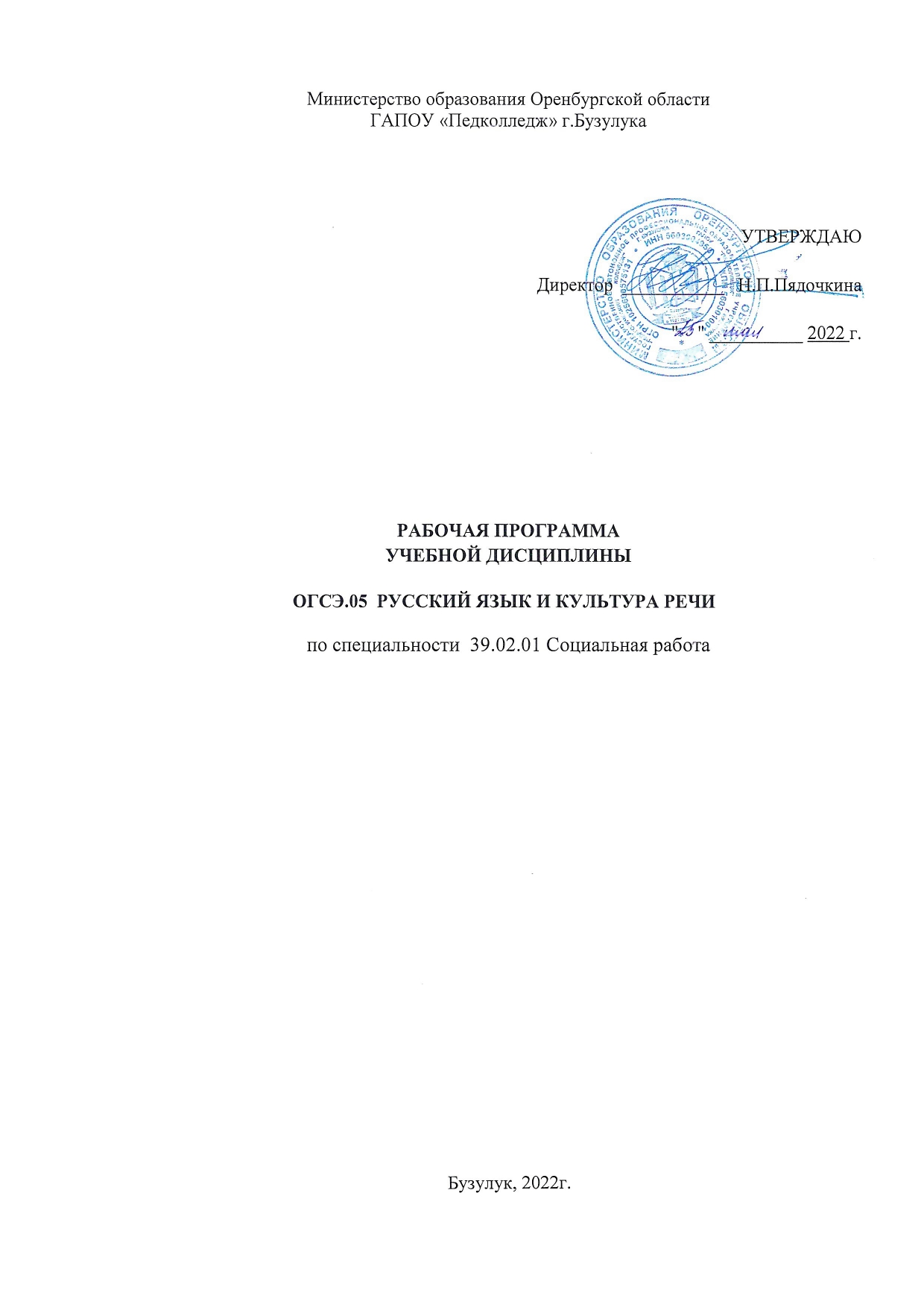 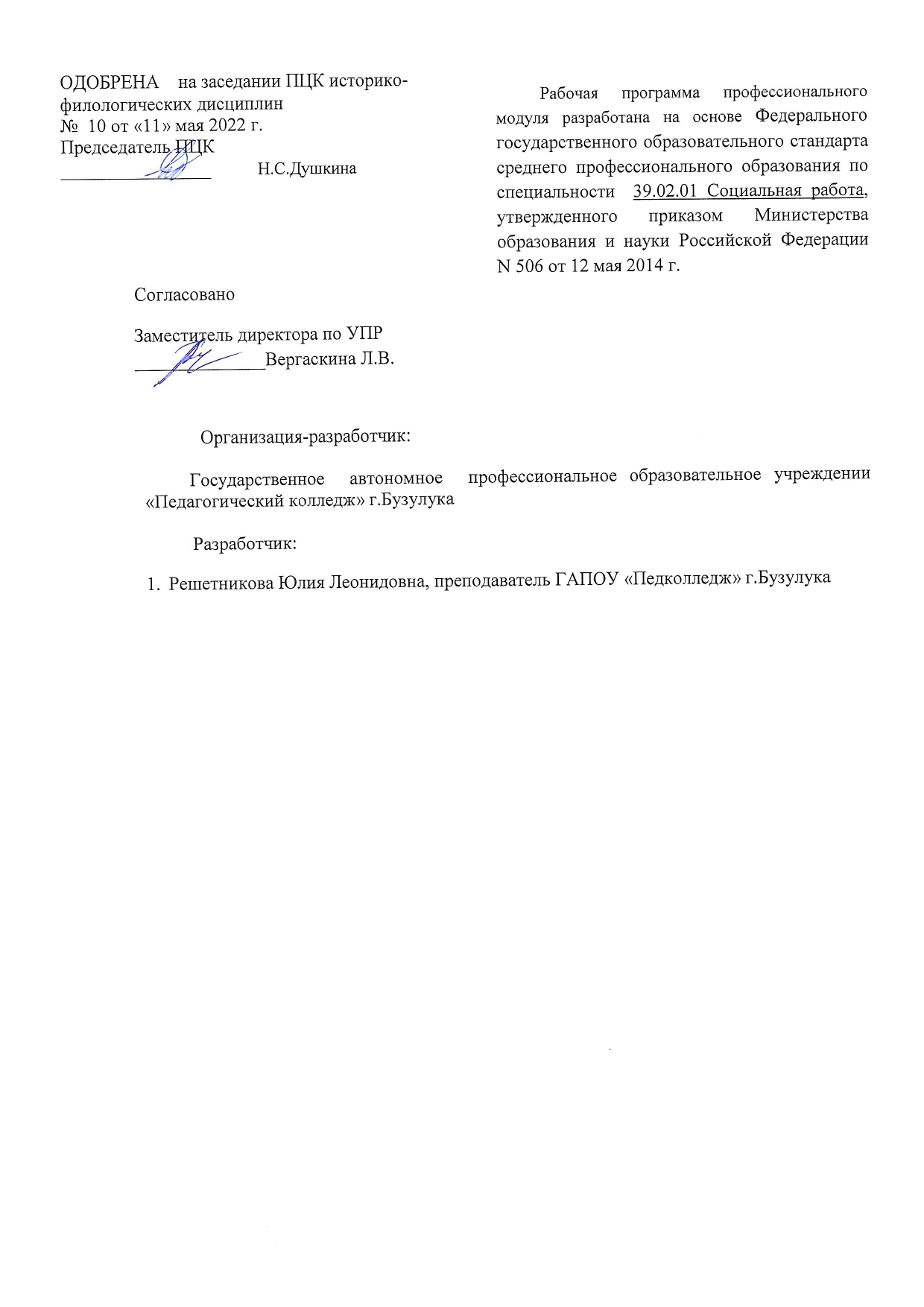 СОДЕРЖАНИЕ       стр.1.	ПАСПОРТ РАБОЧЕЙ ПРОГРАММЫ УЧЕБНОЙ ДИСЦИПЛИНЫ	                                 42.	СТРУКТУРА И СОДЕРЖАНИЕ УЧЕБНОЙ ДИСЦИПЛИНЫ	                                 63.	УСЛОВИЯ РЕАЛИЗАЦИИ  УЧЕБНОЙ ДИСЦИПЛИНЫ                                                 124.	КОНТРОЛЬ И ОЦЕНКА РЕЗУЛЬТАТОВ ОСВОЕНИЯ  УЧЕБНОЙ ДИСЦИПЛИНЫ  15	1. ПАСПОРТ РАБОЧЕЙ ПРОГРАММЫ УЧЕБНОЙ ДИСЦИПЛИНЫОГСЭ.05 Русский язык и культура речи1.1. Область применения программыРабочая программа учебной дисциплины является вариативной частью программы подготовки специалистов среднего звена в соответствии с ФГОС по специальности СПО 39.02.01 Социальная работа.Рабочая программа учебной дисциплины разработана на основе федерального государственного образовательного стандарта среднего профессионального образования по специальности 39.02.01 Социальная работа (утв. приказом Министерства образования и науки РФ от 12 мая 2014 г. N 506); рабочей программы воспитания ГАПОУ «Педколледж» г. Бузулука по специальности 39.02.01 Социальная работа от 25.05.2021.Данная программа учитывает возможность реализации учебного материала и создания специальных условий для обучающихся с ограниченными возможностями здоровья на всех этапах освоения.1.2.  Место дисциплины в структуре основной профессиональной образовательной программы: дисциплина входит в общий гуманитарный и социально-экономический учебный цикл.1.3. Цели и задачи учебной дисциплины – требования к результатам освоения учебной дисциплины:В результате освоения учебной дисциплины обучающийся должен уметь:создавать тексты в устной и письменной форме; различать элементы нормированной и ненормированной речи;владеть фонетическими средствами речевой выразительности;владеть нормами словоупотребления;определять лексическое значение слова; находить и исправлять в тексте лексические ошибки, ошибки в употреблении фразеологизмов; определять функционально-стилевую принадлежность слова; определять способ словообразования, производить словообразовательный анализ; пользоваться нормами словообразования применительно к общеупотребительной, общенаучной и профессиональной лексике, использовать словообразовательные средства в изобразительно-выразительных целях;употреблять грамматические формы слов в соответствии с литературной нормой и стилистическими особенностями создаваемого текста; выявлять грамматические ошибки в чужом и своем тексте;различать предложения простые и сложные, обособляемые обороты, прямую речь и слова автора, цитаты; пользоваться синтаксическими средствами при создании собственных текстов официально-делового, учебно-научного стилей; редактировать собственные тексты и тексты других авторов;пользоваться правилами правописания, вариативными и факультативными знаками препинания;различать тексты по их принадлежности к стилям;анализировать речь с точки зрения её нормативности, уместности и целесообразности;продуцировать разные типы речи;создавать тексты учебно-научного и официально-делового стилей в жанрах, соответствующих требованиям профессиональной подготовки студентов;пользоваться нормативными словарями и справочниками русского языка;В результате освоения учебной дисциплины обучающийся должен знать:различия между языком и речью, функции языка;признаки литературного языка и типы речевой нормы;основные компоненты культуры речи; особенности русского ударения и произношения, орфоэпические нормы;знать лексические и фразеологические единицы языка;способы словообразования;самостоятельные и служебные части речи;синтаксическое строение словосочетания, простого и сложного предложений; правила правописания, понимать смыслоразличительную роль орфографии и знаков препинания;структуру текста, смысловые типы текста; функциональные стили литературного языка;многообразие нормативных словарей и справочников русского языка.Содержание учебной дисциплины ориентировано на формирование у студентов следующих компетенций: ОК 1. Понимать сущность и социальную значимость своей будущей профессии, проявлять к ней устойчивый интерес.ОК 2. Организовывать собственную деятельность, выбирать типовые методы и способы выполнения профессиональных задач, оценивать их эффективность и качество.ОК 3. Принимать решения в стандартных и нестандартных ситуациях и нести за них ответственность.ОК 4. Осуществлять поиск и использование информации, необходимой для эффективного выполнения профессиональных задач, профессионального и личностного развития.ОК 5. Использовать информационно-коммуникационные технологии в профессиональной деятельности.ОК 6. Работать в коллективе и команде, эффективно общаться с коллегами, руководством, потребителями.ОК 8. Самостоятельно определять задачи профессионального и личностного развития, заниматься самообразованием, осознанно планировать повышение квалификации.Освоение содержания учебной дисциплины ОГСЭ.05 Русский язык и культура речи обеспечивает достижение студентами следующих личностных результатов:1.4. Рекомендуемое количество часов на освоение программы дисциплины:максимальной учебной нагрузки обучающегося 102 часа,в том числе:обязательной аудиторной учебной нагрузки обучающегося 68 часов;самостоятельной работы обучающегося  34 часа.2. СТРУКТУРА И ПРИМЕРНОЕ СОДЕРЖАНИЕ УЧЕБНОЙ ДИСЦИПЛИНЫ2.1. Объем учебной дисциплины и виды учебной работы2.2. Примерный тематический план и содержание учебной дисциплины ОГСЭ.05 Русский язык и культура речиДля характеристики уровня освоения учебного материала используются следующие обозначения:1 – ознакомительный (узнавание ранее изученных объектов, свойств); 2 – репродуктивный (выполнение деятельности по образцу, инструкции или под руководством);3 – продуктивный (планирование и самостоятельное выполнение деятельности, решение проблемных задач).3. УСЛОВИЯ РЕАЛИЗАЦИИ ПРОГРАММЫ ДИСЦИПЛИНЫ3.1. Требования к минимальному материально-техническому обеспечениюРеализация   программы   дисциплины   требует   наличия   учебного   кабинета «Русский язык».Оборудование учебного кабинета: - рабочее место преподавателя; - посадочные места по количеству обучающихся;- комплект учебно-наглядных пособий: учебники, учебные пособия, словари.Технические средства обучения: - ПК c лицензионным программным обеспечением;- мультимедиапроектор, экран.3.2. Информационное обеспечение обученияПеречень рекомендуемых учебных изданий, Интернет-ресурсов, дополнительной литературы.Основные источники: Антонова Е.С., Воителева Т.М. Русский язык и культура речи: учебник для студентов средних профессиональных учебных заведений. Гриф МО РФ. – М.: Академия, 2020. – 320 с.Воителева, Т.М. Русский язык и культура речи: Учебник / Т.М. Воителева. - М.: Academia, 2018. - 168 c. Ващенко, Е.Д. Русский язык и культура речи: Учебное пособие / Е.Д. Ващенко. - Рн/Д: Феникс, 2018. - 272 c.Голубева, А. В.  Русский язык и культура речи : учебник и практикум для среднего профессионального образования / А. В. Голубева ; под редакцией А. В. Голубевой. — Москва : Издательство Юрайт, 2022. — 386 с.Дополнительные источники: Арбатская, О. А.  Русский язык и культура речи. Практикум : учебное пособие для среднего профессионального образования / О. А. Арбатская. — 2-е изд. — Москва : Издательство Юрайт, 2020. — 123 с. — (Профессиональное образование). — ISBN 978-5-534-09001-7. — Текст: электронный // ЭБС Юрайт [сайт]. — URL: https://urait.ru/bcode/456012Бортников, В. И.  Русский язык и культура речи. Практикум : учебное пособие для среднего профессионального образования / В. И. Бортников, Ю. Б. Пикулева. — 2-е изд. — Москва : Издательство Юрайт, 2020. — 95 с. — (Профессиональное образование). — ISBN 978-5-534-07648-6. — Текст : электронный // ЭБС Юрайт [сайт]. — URL: https://urait.ru/bcode/455403Введенская, Л.А. Русский язык. культура речи. деловое общение (для бакалавров) / Л.А. Введенская, Л.Г. Павлова, Е.Ю. Кашаева. - М.: КноРус, 2019. - 335 c. Воителева, Т.М. Русский язык и культура речи. Дидактические материалы: Учебное пособие / Т.М. Воителева. - М.: Academia, 2018. - 168 c.Воителева, Т.М. Русский язык и культура речи. Дидактические материалы / Т.М. Воителева. - М.: Academia, 2018. - 304 c.Волосков, И.В. Русский язык и культура речи с основами стилистики: Учебное пособие / И.В. Волосков. - М.: Инфра-М, 2018. - 331 c.Голуб, И.Б. Культура письменной и устной речи / И.Б. Голуб. - М.: КноРус, 2018. - 400 c. Губернская, Т.В. Русский язык и культура речи: Практикум / Т.В. Губернская. - М.: Форум, 2019. - 48 c.Иванова, А. Ю.  Русский язык в деловой документации : учебник и практикум для среднего профессионального образования / А. Ю. Иванова. — Москва : Издательство Юрайт, 2020. — 187 с. — (Профессиональное образование). — ISBN 978-5-534-12951-9. — Текст : электронный // ЭБС Юрайт [сайт]. — URL: https://urait.ru/bcode/448629Русский язык и культура речи. Семнадцать практических занятий : учебное пособие для среднего профессионального образования / Е. В. Ганапольская [и др.] ; под редакцией Е. В. Ганапольской, Т. Ю. Волошиновой. — 2-е изд., испр. и доп. — Москва : Издательство Юрайт, 2020. — 304 с. — (Профессиональное образование). — ISBN 978-5-534-12286-2. — Текст : электронный // ЭБС Юрайт [сайт]. — URL: https://urait.ru/bcode/455990Русский язык и культура речи : учебник и практикум для академического бакалавриата / Т. Ю. Волошинова [и др.] ; под редакцией А. В. Голубевой, В. И. Максимова. — 4-е изд., перераб. и доп. — Москва : Издательство Юрайт, 2018. — 306 с. — (Бакалавр. Академический курс). — ISBN 978-5-534-06066-9. — Текст : электронный // Образовательная платформа Юрайт [сайт]. — URL: https://urait.ru/bcode/410973Чтобы Вас понимали: Культура русской речи и речевая культура человека / Под ред. О.Б. Сиротинина. - М.: Ленанд, 2018. - 272 c.  Словари и справочники: 1.Баранов, М.Т. Школьный орфографический словарь русского языка / М.Т. Баранов. - 9. изд. - М. : Просвещение, 2004 (АООТ Твер. полигр. комб.). - 239, [1] с.; 22 см.; ISBN 5-09-013477-42. Жуков, В.П. Школьный фразеологический словарь русского языка. – М., 2002. Школьный фразеологический словарь русского языка / В. П. Жуков, А. В. Жуков. - 5-е изд. - М. : Просвещение, 2006 (Твер. полигр. комб. дет. лит.). - 574 с.; 22 см.; ISBN 5-09- 013619-X3. Зализняк, А.А.Грамматический словарь русского языка. Словоизменение: около 110 000 слов : словарь включен в список грамматик, словарей и справочников, содержащих нормы литературного языка при его использовании в качестве государственного языка Российской Федерации / А. А. Зализняк. - Изд. 6-е, стер. - Москва: АСТ-Пресс, 2009. - 794, [1] с. : табл.; 26 см. - (Фундаментальные словари).; ISBN 978-5-462-00766-84. Львов, М.Р. Словарь антонимов русского языка: 3200 антоним. пар / М.Р. Львов; Под ред. Л.А. Новикова. - 7. изд., испр. и доп. - М. : АСТ-Пресс, 2001. - 588, [1] с.; 24 см.; ISBN 5-7805-0625-66. Орфографический словарь русского языка. /Под ред. Букчиной Б.З., Сазоновой И.К., Чельцовой Л.К. – М.: «АСТ-ПРЕСС», 2008.5. Потиха, З.А. Школьный словарь строения слов русского языка [Текст] : А - Я : пособие для учащихся / З. А. Потиха. - 2-е изд., испр. - Москва : Просвещение, 1999. – 316 с.; 22 см.; ISBN 5-09-008185-96. Резниченко, И.Л. Словарь ударений русской языка : Ок. 10000 слов. Все труд. случаи. Все типы ударений. Способы запоминания / И. Л. Резниченко. - М. : АСТ-Пресс Книга, 2004 (АООТ Твер. полигр. комб.). - 943 с.; 24 см.; ISBN 5-462-00169-X7. Розенталь, Д.Э Словарь трудностей русского языка : А-Я : 20000 слов / Д. Э. Розенталь, М. А. Теленкова. - 7-е изд. - Москва : АЙРИС ПРЕСС, 2007. - 823 с.; 17 см.; ISBN 978-5-8112-2390-98. Шанский, Н.М. Школьный этимологический словарь русского языка : происхождение слов / Н. М. Шанский, Т. А. Боброва. - 7-е изд., стер. - М. : Дрофа, 2004 (Тул. тип.). - 398, [1] с.; 22 см.; ISBN 5-7107-8679-99. Школьный словарь иностранных слов / [В. В. Одинцов и др.] ; под ред. В. В. Иванова. - 7-е изд., дораб. - М. : Просвещение, 2005 (ГУП Сарат. полигр. комб.). - 342, [1] с.; 22 см.; ISBN 5-09-013261-5Интернет- ресурсы: 1. http://gramota.ru2. http://gramota.ru/slovari3. http://www.slovari.ru 4. http://sever-press.ru/ook/5. http://stihi-rus.ru/pravila.htm6. http://www.philol.msu.ru/~fonetica/index1.htm	7. http://gramma.ru8. http://russian-world.info9. https://elar.rsvpu.ru/bitstream/123456789/22290/1/978-5-8050-0520-7.pdf4. Контроль и оценка результатов освоения УЧЕБНОЙ ДисциплиныКонтроль и оценка результатов освоения учебной дисциплины осуществляется преподавателем в процессе проведения практических занятий и лабораторных работ, тестирования, а также выполнения обучающимися индивидуальных заданий, проектов, исследований.Лист изменений и дополнений, внесенных рабочую программуЛичностные результаты реализации программы воспитания (дескрипторы)Код личностных результатов 
реализации 
программы 
воспитанияОсознающий себя гражданином и защитником великой страныЛР 1Проявляющий и демонстрирующий уважение к людям труда, осознающий ценность собственного труда. Стремящийся к формированию в сетевой среде личностно и профессионального конструктивного «цифрового следа»ЛР 4Демонстрирующий приверженность к родной культуре, исторической памяти на основе любви к Родине, родному народу, малой родине, принятию традиционных ценностей многонационального народа РоссииЛР 5Проявляющий и демонстрирующий уважение к представителям различных этнокультурных, социальных, конфессиональных и иных групп. Сопричастный к сохранению, преумножению и трансляции культурных традиций и ценностей многонационального российского государстваЛР 8Проявляющий уважение к эстетическим ценностям, обладающий основами эстетической культурыЛР 11Личностные результатыреализации программы воспитания,
 определенные отраслевыми требованиями к деловым качествам личностиЛичностные результатыреализации программы воспитания,
 определенные отраслевыми требованиями к деловым качествам личностиСоблюдающий этические требования к профессиональному взаимодействиюЛР 13Личностные результатыреализации программы воспитания, определенные ключевыми работодателямиЛичностные результатыреализации программы воспитания, определенные ключевыми работодателямиОсознанно выполняющий профессиональные требования, ответственный, пунктуальный, дисциплинированный, трудолюбивый, критически мыслящий, нацеленный на достижение поставленных целей; демонстрирующий профессиональную жизнестойкость.ЛР 16Демонстрирующий готовность к профессиональной коммуникации, толерантному общению:  способность вести диалог с другими людьми, достигать в нем взаимопонимания, находить общие цели и сотрудничать для их достижения в профессиональной деятельностиЛР 17Вид учебной работыОбъем часовМаксимальная учебная нагрузка (всего)102Обязательная аудиторная учебная нагрузка (всего) 68в том числе:     лекционные занятия32     лабораторные  работы-     практические занятия34     контрольные работы     курсовая работа (проект) Самостоятельная работа обучающегося (всего)34Промежуточная аттестация в форме дифференцированного зачёта  (3 семестр)2Наименование разделов и темСодержание учебного материала, лабораторные  работы и практические занятия, самостоятельная работа обучающихся, курсовая работа (проект) (если предусмотрены)Содержание учебного материала, лабораторные  работы и практические занятия, самостоятельная работа обучающихся, курсовая работа (проект) (если предусмотрены)Содержание учебного материала, лабораторные  работы и практические занятия, самостоятельная работа обучающихся, курсовая работа (проект) (если предусмотрены)Содержание учебного материала, лабораторные  работы и практические занятия, самостоятельная работа обучающихся, курсовая работа (проект) (если предусмотрены)Содержание учебного материала, лабораторные  работы и практические занятия, самостоятельная работа обучающихся, курсовая работа (проект) (если предусмотрены)Содержание учебного материала, лабораторные  работы и практические занятия, самостоятельная работа обучающихся, курсовая работа (проект) (если предусмотрены)Содержание учебного материала, лабораторные  работы и практические занятия, самостоятельная работа обучающихся, курсовая работа (проект) (если предусмотрены)Содержание учебного материала, лабораторные  работы и практические занятия, самостоятельная работа обучающихся, курсовая работа (проект) (если предусмотрены)Содержание учебного материала, лабораторные  работы и практические занятия, самостоятельная работа обучающихся, курсовая работа (проект) (если предусмотрены)Содержание учебного материала, лабораторные  работы и практические занятия, самостоятельная работа обучающихся, курсовая работа (проект) (если предусмотрены)Содержание учебного материала, лабораторные  работы и практические занятия, самостоятельная работа обучающихся, курсовая работа (проект) (если предусмотрены)Объем часовУровень освоения12222222222234Раздел 1.Язык и речьОК 1,3, 4-6 ЛР 1,4,8,11ОК 1,3, 4-6 ЛР 1,4,8,11ОК 1,3, 4-6 ЛР 1,4,8,11ОК 1,3, 4-6 ЛР 1,4,8,11ОК 1,3, 4-6 ЛР 1,4,8,11ОК 1,3, 4-6 ЛР 1,4,8,11ОК 1,3, 4-6 ЛР 1,4,8,11ОК 1,3, 4-6 ЛР 1,4,8,11ОК 1,3, 4-6 ЛР 1,4,8,11ОК 1,3, 4-6 ЛР 1,4,8,11ОК 1,3, 4-6 ЛР 1,4,8,11Тема 1.1.Речевая культура как основа профессиональной коммуникации ОК 1,3, 4-6 ЛР 1,4,8,11Содержание учебного материалаСодержание учебного материалаСодержание учебного материалаСодержание учебного материалаСодержание учебного материалаСодержание учебного материалаСодержание учебного материалаСодержание учебного материалаСодержание учебного материалаСодержание учебного материалаСодержание учебного материала2Тема 1.1.Речевая культура как основа профессиональной коммуникации ОК 1,3, 4-6 ЛР 1,4,8,1111Речевая культура. Проблемы снижения уровня культуры речи в современной коммуникации. Способы повышения уровня речевой культуры. Нормативный, коммуникативный, этический аспекты речевой культуры.Речевая культура. Проблемы снижения уровня культуры речи в современной коммуникации. Способы повышения уровня речевой культуры. Нормативный, коммуникативный, этический аспекты речевой культуры.Речевая культура. Проблемы снижения уровня культуры речи в современной коммуникации. Способы повышения уровня речевой культуры. Нормативный, коммуникативный, этический аспекты речевой культуры.Речевая культура. Проблемы снижения уровня культуры речи в современной коммуникации. Способы повышения уровня речевой культуры. Нормативный, коммуникативный, этический аспекты речевой культуры.Речевая культура. Проблемы снижения уровня культуры речи в современной коммуникации. Способы повышения уровня речевой культуры. Нормативный, коммуникативный, этический аспекты речевой культуры.Речевая культура. Проблемы снижения уровня культуры речи в современной коммуникации. Способы повышения уровня речевой культуры. Нормативный, коммуникативный, этический аспекты речевой культуры.Речевая культура. Проблемы снижения уровня культуры речи в современной коммуникации. Способы повышения уровня речевой культуры. Нормативный, коммуникативный, этический аспекты речевой культуры.Речевая культура. Проблемы снижения уровня культуры речи в современной коммуникации. Способы повышения уровня речевой культуры. Нормативный, коммуникативный, этический аспекты речевой культуры.Речевая культура. Проблемы снижения уровня культуры речи в современной коммуникации. Способы повышения уровня речевой культуры. Нормативный, коммуникативный, этический аспекты речевой культуры.12Тема 1.1.Речевая культура как основа профессиональной коммуникации ОК 1,3, 4-6 ЛР 1,4,8,1122Речевая коммуникация, её формы и типы.Речевая коммуникация, её формы и типы.Речевая коммуникация, её формы и типы.Речевая коммуникация, её формы и типы.Речевая коммуникация, её формы и типы.Речевая коммуникация, её формы и типы.Речевая коммуникация, её формы и типы.Речевая коммуникация, её формы и типы.Речевая коммуникация, её формы и типы.12Тема 1.1.Речевая культура как основа профессиональной коммуникации ОК 1,3, 4-6 ЛР 1,4,8,11Самостоятельная работа обучающихсяСочинение – размышление на тему «Речь человека – часть его общей культуры». Самостоятельная работа обучающихсяСочинение – размышление на тему «Речь человека – часть его общей культуры». Самостоятельная работа обучающихсяСочинение – размышление на тему «Речь человека – часть его общей культуры». Самостоятельная работа обучающихсяСочинение – размышление на тему «Речь человека – часть его общей культуры». Самостоятельная работа обучающихсяСочинение – размышление на тему «Речь человека – часть его общей культуры». Самостоятельная работа обучающихсяСочинение – размышление на тему «Речь человека – часть его общей культуры». Самостоятельная работа обучающихсяСочинение – размышление на тему «Речь человека – часть его общей культуры». Самостоятельная работа обучающихсяСочинение – размышление на тему «Речь человека – часть его общей культуры». Самостоятельная работа обучающихсяСочинение – размышление на тему «Речь человека – часть его общей культуры». Самостоятельная работа обучающихсяСочинение – размышление на тему «Речь человека – часть его общей культуры». Самостоятельная работа обучающихсяСочинение – размышление на тему «Речь человека – часть его общей культуры». 1Тема 1.2.Литературный язык как основа культуры речи ОК 1,3,6 ЛР 1,4,8,11Содержание учебного материалаСодержание учебного материалаСодержание учебного материалаСодержание учебного материалаСодержание учебного материалаСодержание учебного материалаСодержание учебного материалаСодержание учебного материалаСодержание учебного материалаСодержание учебного материалаСодержание учебного материала4Тема 1.2.Литературный язык как основа культуры речи ОК 1,3,6 ЛР 1,4,8,1111Язык и речь. Основные единицы языка. Понятие о литературном языке и языковой норме. Типы норм.Язык и речь. Основные единицы языка. Понятие о литературном языке и языковой норме. Типы норм.Язык и речь. Основные единицы языка. Понятие о литературном языке и языковой норме. Типы норм.Язык и речь. Основные единицы языка. Понятие о литературном языке и языковой норме. Типы норм.Язык и речь. Основные единицы языка. Понятие о литературном языке и языковой норме. Типы норм.Язык и речь. Основные единицы языка. Понятие о литературном языке и языковой норме. Типы норм.Язык и речь. Основные единицы языка. Понятие о литературном языке и языковой норме. Типы норм.Язык и речь. Основные единицы языка. Понятие о литературном языке и языковой норме. Типы норм.Язык и речь. Основные единицы языка. Понятие о литературном языке и языковой норме. Типы норм.12Тема 1.2.Литературный язык как основа культуры речи ОК 1,3,6 ЛР 1,4,8,1122Понятие культуры речи, её социальные аспекты, качества хорошей речи.Понятие культуры речи, её социальные аспекты, качества хорошей речи.Понятие культуры речи, её социальные аспекты, качества хорошей речи.Понятие культуры речи, её социальные аспекты, качества хорошей речи.Понятие культуры речи, её социальные аспекты, качества хорошей речи.Понятие культуры речи, её социальные аспекты, качества хорошей речи.Понятие культуры речи, её социальные аспекты, качества хорошей речи.Понятие культуры речи, её социальные аспекты, качества хорошей речи.Понятие культуры речи, её социальные аспекты, качества хорошей речи.12Тема 1.2.Литературный язык как основа культуры речи ОК 1,3,6 ЛР 1,4,8,1133Специфика устной и письменной форм русского литературного языка. Специфика устной и письменной форм русского литературного языка. Специфика устной и письменной форм русского литературного языка. Специфика устной и письменной форм русского литературного языка. Специфика устной и письменной форм русского литературного языка. Специфика устной и письменной форм русского литературного языка. Специфика устной и письменной форм русского литературного языка. Специфика устной и письменной форм русского литературного языка. Специфика устной и письменной форм русского литературного языка. 13Тема 1.2.Литературный язык как основа культуры речи ОК 1,3,6 ЛР 1,4,8,11Практические занятияПрактические занятияПрактические занятияПрактические занятияПрактические занятияПрактические занятияПрактические занятияПрактические занятияПрактические занятияПрактические занятияПрактические занятияТема 1.2.Литературный язык как основа культуры речи ОК 1,3,6 ЛР 1,4,8,1111Словари русского языкаСловари русского языкаСловари русского языкаСловари русского языкаСловари русского языкаСловари русского языкаСловари русского языкаСловари русского языкаСловари русского языка13Тема 1.2.Литературный язык как основа культуры речи ОК 1,3,6 ЛР 1,4,8,11Самостоятельная работа обучающихсяРоль языка в развитии культуры и в становлении личности.Подготовка тематических сообщений: «История становления культуры речи как дисциплины», «Литературный язык и языковая норма», «Изменение языковой нормы», «А.С. Пушкин – основоположник современного русского литературного языка», «Социальные аспекты культуры речи».	Самостоятельная работа обучающихсяРоль языка в развитии культуры и в становлении личности.Подготовка тематических сообщений: «История становления культуры речи как дисциплины», «Литературный язык и языковая норма», «Изменение языковой нормы», «А.С. Пушкин – основоположник современного русского литературного языка», «Социальные аспекты культуры речи».	Самостоятельная работа обучающихсяРоль языка в развитии культуры и в становлении личности.Подготовка тематических сообщений: «История становления культуры речи как дисциплины», «Литературный язык и языковая норма», «Изменение языковой нормы», «А.С. Пушкин – основоположник современного русского литературного языка», «Социальные аспекты культуры речи».	Самостоятельная работа обучающихсяРоль языка в развитии культуры и в становлении личности.Подготовка тематических сообщений: «История становления культуры речи как дисциплины», «Литературный язык и языковая норма», «Изменение языковой нормы», «А.С. Пушкин – основоположник современного русского литературного языка», «Социальные аспекты культуры речи».	Самостоятельная работа обучающихсяРоль языка в развитии культуры и в становлении личности.Подготовка тематических сообщений: «История становления культуры речи как дисциплины», «Литературный язык и языковая норма», «Изменение языковой нормы», «А.С. Пушкин – основоположник современного русского литературного языка», «Социальные аспекты культуры речи».	Самостоятельная работа обучающихсяРоль языка в развитии культуры и в становлении личности.Подготовка тематических сообщений: «История становления культуры речи как дисциплины», «Литературный язык и языковая норма», «Изменение языковой нормы», «А.С. Пушкин – основоположник современного русского литературного языка», «Социальные аспекты культуры речи».	Самостоятельная работа обучающихсяРоль языка в развитии культуры и в становлении личности.Подготовка тематических сообщений: «История становления культуры речи как дисциплины», «Литературный язык и языковая норма», «Изменение языковой нормы», «А.С. Пушкин – основоположник современного русского литературного языка», «Социальные аспекты культуры речи».	Самостоятельная работа обучающихсяРоль языка в развитии культуры и в становлении личности.Подготовка тематических сообщений: «История становления культуры речи как дисциплины», «Литературный язык и языковая норма», «Изменение языковой нормы», «А.С. Пушкин – основоположник современного русского литературного языка», «Социальные аспекты культуры речи».	Самостоятельная работа обучающихсяРоль языка в развитии культуры и в становлении личности.Подготовка тематических сообщений: «История становления культуры речи как дисциплины», «Литературный язык и языковая норма», «Изменение языковой нормы», «А.С. Пушкин – основоположник современного русского литературного языка», «Социальные аспекты культуры речи».	Самостоятельная работа обучающихсяРоль языка в развитии культуры и в становлении личности.Подготовка тематических сообщений: «История становления культуры речи как дисциплины», «Литературный язык и языковая норма», «Изменение языковой нормы», «А.С. Пушкин – основоположник современного русского литературного языка», «Социальные аспекты культуры речи».	Самостоятельная работа обучающихсяРоль языка в развитии культуры и в становлении личности.Подготовка тематических сообщений: «История становления культуры речи как дисциплины», «Литературный язык и языковая норма», «Изменение языковой нормы», «А.С. Пушкин – основоположник современного русского литературного языка», «Социальные аспекты культуры речи».	2Раздел 2.Нормы русского литературного языкаОК 1,4,8 ЛР 1,4,14,19ОК 1,4,8 ЛР 1,4,14,19ОК 1,4,8 ЛР 1,4,14,19ОК 1,4,8 ЛР 1,4,14,19ОК 1,4,8 ЛР 1,4,14,19ОК 1,4,8 ЛР 1,4,14,19ОК 1,4,8 ЛР 1,4,14,19ОК 1,4,8 ЛР 1,4,14,19ОК 1,4,8 ЛР 1,4,14,19ОК 1,4,8 ЛР 1,4,14,19ОК 1,4,8 ЛР 1,4,14,19Тема 2.1.Орфоэпические нормы русского литературного языка ОК 1,4,8 ЛР 1,4,14,19Содержание учебного материалаСодержание учебного материалаСодержание учебного материалаСодержание учебного материалаСодержание учебного материалаСодержание учебного материалаСодержание учебного материалаСодержание учебного материалаСодержание учебного материалаСодержание учебного материалаСодержание учебного материала6Тема 2.1.Орфоэпические нормы русского литературного языка ОК 1,4,8 ЛР 1,4,14,1911Фонетические единицы языка. Особенности русского ударения, основные тенденции в развитии русского ударения. Логическое ударение.Фонетические единицы языка. Особенности русского ударения, основные тенденции в развитии русского ударения. Логическое ударение.Фонетические единицы языка. Особенности русского ударения, основные тенденции в развитии русского ударения. Логическое ударение.Фонетические единицы языка. Особенности русского ударения, основные тенденции в развитии русского ударения. Логическое ударение.Фонетические единицы языка. Особенности русского ударения, основные тенденции в развитии русского ударения. Логическое ударение.Фонетические единицы языка. Особенности русского ударения, основные тенденции в развитии русского ударения. Логическое ударение.Фонетические единицы языка. Особенности русского ударения, основные тенденции в развитии русского ударения. Логическое ударение.Фонетические единицы языка. Особенности русского ударения, основные тенденции в развитии русского ударения. Логическое ударение.Фонетические единицы языка. Особенности русского ударения, основные тенденции в развитии русского ударения. Логическое ударение.12Тема 2.1.Орфоэпические нормы русского литературного языка ОК 1,4,8 ЛР 1,4,14,19Орфоэпические нормы: произносительные и нормы ударения, орфоэпия грамматических форм и отдельных слов.Орфоэпические нормы: произносительные и нормы ударения, орфоэпия грамматических форм и отдельных слов.Орфоэпические нормы: произносительные и нормы ударения, орфоэпия грамматических форм и отдельных слов.Орфоэпические нормы: произносительные и нормы ударения, орфоэпия грамматических форм и отдельных слов.Орфоэпические нормы: произносительные и нормы ударения, орфоэпия грамматических форм и отдельных слов.Орфоэпические нормы: произносительные и нормы ударения, орфоэпия грамматических форм и отдельных слов.Орфоэпические нормы: произносительные и нормы ударения, орфоэпия грамматических форм и отдельных слов.Орфоэпические нормы: произносительные и нормы ударения, орфоэпия грамматических форм и отдельных слов.Орфоэпические нормы: произносительные и нормы ударения, орфоэпия грамматических форм и отдельных слов.2Тема 2.1.Орфоэпические нормы русского литературного языка ОК 1,4,8 ЛР 1,4,14,1922Варианты русского литературного произношения: произношение гласных и согласных звуков; произношение заимствованных слов.Варианты русского литературного произношения: произношение гласных и согласных звуков; произношение заимствованных слов.Варианты русского литературного произношения: произношение гласных и согласных звуков; произношение заимствованных слов.Варианты русского литературного произношения: произношение гласных и согласных звуков; произношение заимствованных слов.Варианты русского литературного произношения: произношение гласных и согласных звуков; произношение заимствованных слов.Варианты русского литературного произношения: произношение гласных и согласных звуков; произношение заимствованных слов.Варианты русского литературного произношения: произношение гласных и согласных звуков; произношение заимствованных слов.Варианты русского литературного произношения: произношение гласных и согласных звуков; произношение заимствованных слов.Варианты русского литературного произношения: произношение гласных и согласных звуков; произношение заимствованных слов.13Тема 2.1.Орфоэпические нормы русского литературного языка ОК 1,4,8 ЛР 1,4,14,19Фонетические средства речевой выразительности.Фонетические средства речевой выразительности.Фонетические средства речевой выразительности.Фонетические средства речевой выразительности.Фонетические средства речевой выразительности.Фонетические средства речевой выразительности.Фонетические средства речевой выразительности.Фонетические средства речевой выразительности.Фонетические средства речевой выразительности.2Тема 2.1.Орфоэпические нормы русского литературного языка ОК 1,4,8 ЛР 1,4,14,19Практические занятияПрактические занятияПрактические занятияПрактические занятияПрактические занятияПрактические занятияПрактические занятияПрактические занятияПрактические занятияПрактические занятияПрактические занятияТема 2.1.Орфоэпические нормы русского литературного языка ОК 1,4,8 ЛР 1,4,14,191212Закрепление в речи орфоэпических норм русского литературного произношения.Работа с орфоэпическим словарём. Закрепление в речи орфоэпических норм русского литературного произношения.Работа с орфоэпическим словарём. Закрепление в речи орфоэпических норм русского литературного произношения.Работа с орфоэпическим словарём. Закрепление в речи орфоэпических норм русского литературного произношения.Работа с орфоэпическим словарём. Закрепление в речи орфоэпических норм русского литературного произношения.Работа с орфоэпическим словарём. Закрепление в речи орфоэпических норм русского литературного произношения.Работа с орфоэпическим словарём. Закрепление в речи орфоэпических норм русского литературного произношения.Работа с орфоэпическим словарём. Закрепление в речи орфоэпических норм русского литературного произношения.Работа с орфоэпическим словарём. Закрепление в речи орфоэпических норм русского литературного произношения.Работа с орфоэпическим словарём. 43Тема 2.1.Орфоэпические нормы русского литературного языка ОК 1,4,8 ЛР 1,4,14,19Самостоятельная работа обучающихсяРабота с орфоэпическим словарём: анализ орфоэпических норм. Составление индивидуального орфоэпического словарика.Выполнение тестовых заданий «Орфоэпические нормы».Самостоятельная работа обучающихсяРабота с орфоэпическим словарём: анализ орфоэпических норм. Составление индивидуального орфоэпического словарика.Выполнение тестовых заданий «Орфоэпические нормы».Самостоятельная работа обучающихсяРабота с орфоэпическим словарём: анализ орфоэпических норм. Составление индивидуального орфоэпического словарика.Выполнение тестовых заданий «Орфоэпические нормы».Самостоятельная работа обучающихсяРабота с орфоэпическим словарём: анализ орфоэпических норм. Составление индивидуального орфоэпического словарика.Выполнение тестовых заданий «Орфоэпические нормы».Самостоятельная работа обучающихсяРабота с орфоэпическим словарём: анализ орфоэпических норм. Составление индивидуального орфоэпического словарика.Выполнение тестовых заданий «Орфоэпические нормы».Самостоятельная работа обучающихсяРабота с орфоэпическим словарём: анализ орфоэпических норм. Составление индивидуального орфоэпического словарика.Выполнение тестовых заданий «Орфоэпические нормы».Самостоятельная работа обучающихсяРабота с орфоэпическим словарём: анализ орфоэпических норм. Составление индивидуального орфоэпического словарика.Выполнение тестовых заданий «Орфоэпические нормы».Самостоятельная работа обучающихсяРабота с орфоэпическим словарём: анализ орфоэпических норм. Составление индивидуального орфоэпического словарика.Выполнение тестовых заданий «Орфоэпические нормы».Самостоятельная работа обучающихсяРабота с орфоэпическим словарём: анализ орфоэпических норм. Составление индивидуального орфоэпического словарика.Выполнение тестовых заданий «Орфоэпические нормы».Самостоятельная работа обучающихсяРабота с орфоэпическим словарём: анализ орфоэпических норм. Составление индивидуального орфоэпического словарика.Выполнение тестовых заданий «Орфоэпические нормы».Самостоятельная работа обучающихсяРабота с орфоэпическим словарём: анализ орфоэпических норм. Составление индивидуального орфоэпического словарика.Выполнение тестовых заданий «Орфоэпические нормы».3Тема 2.2Лексические нормы русского литературного языка ОК 1,4,8 ЛР 1,4,14,19Содержание учебного материалаСодержание учебного материалаСодержание учебного материалаСодержание учебного материалаСодержание учебного материалаСодержание учебного материалаСодержание учебного материалаСодержание учебного материалаСодержание учебного материалаСодержание учебного материалаСодержание учебного материала6Тема 2.2Лексические нормы русского литературного языка ОК 1,4,8 ЛР 1,4,14,191Лексическое значение слова. Особенности употребления лексических средств. Лексическое значение слова. Особенности употребления лексических средств. Лексическое значение слова. Особенности употребления лексических средств. Лексическое значение слова. Особенности употребления лексических средств. Лексическое значение слова. Особенности употребления лексических средств. Лексическое значение слова. Особенности употребления лексических средств. Лексическое значение слова. Особенности употребления лексических средств. Лексическое значение слова. Особенности употребления лексических средств. Лексическое значение слова. Особенности употребления лексических средств. Лексическое значение слова. Особенности употребления лексических средств. 13Тема 2.2Лексические нормы русского литературного языка ОК 1,4,8 ЛР 1,4,14,19Понятие лексической нормы. Лексические ошибки и их исправление.Понятие лексической нормы. Лексические ошибки и их исправление.Понятие лексической нормы. Лексические ошибки и их исправление.Понятие лексической нормы. Лексические ошибки и их исправление.Понятие лексической нормы. Лексические ошибки и их исправление.Понятие лексической нормы. Лексические ошибки и их исправление.Понятие лексической нормы. Лексические ошибки и их исправление.Понятие лексической нормы. Лексические ошибки и их исправление.Понятие лексической нормы. Лексические ошибки и их исправление.Понятие лексической нормы. Лексические ошибки и их исправление.2Тема 2.2Лексические нормы русского литературного языка ОК 1,4,8 ЛР 1,4,14,192Фразеологизмы, их происхождение и употребление. Ошибки в употреблении фразеологизмов и их исправление. Фразеологизмы, их происхождение и употребление. Ошибки в употреблении фразеологизмов и их исправление. Фразеологизмы, их происхождение и употребление. Ошибки в употреблении фразеологизмов и их исправление. Фразеологизмы, их происхождение и употребление. Ошибки в употреблении фразеологизмов и их исправление. Фразеологизмы, их происхождение и употребление. Ошибки в употреблении фразеологизмов и их исправление. Фразеологизмы, их происхождение и употребление. Ошибки в употреблении фразеологизмов и их исправление. Фразеологизмы, их происхождение и употребление. Ошибки в употреблении фразеологизмов и их исправление. Фразеологизмы, их происхождение и употребление. Ошибки в употреблении фразеологизмов и их исправление. Фразеологизмы, их происхождение и употребление. Ошибки в употреблении фразеологизмов и их исправление. Фразеологизмы, их происхождение и употребление. Ошибки в употреблении фразеологизмов и их исправление. 13Тема 2.2Лексические нормы русского литературного языка ОК 1,4,8 ЛР 1,4,14,19Изобразительно-выразительные возможности лексики и фразеологии. Изобразительно-выразительные возможности лексики и фразеологии. Изобразительно-выразительные возможности лексики и фразеологии. Изобразительно-выразительные возможности лексики и фразеологии. Изобразительно-выразительные возможности лексики и фразеологии. Изобразительно-выразительные возможности лексики и фразеологии. Изобразительно-выразительные возможности лексики и фразеологии. Изобразительно-выразительные возможности лексики и фразеологии. Изобразительно-выразительные возможности лексики и фразеологии. Изобразительно-выразительные возможности лексики и фразеологии. 3Тема 2.2Лексические нормы русского литературного языка ОК 1,4,8 ЛР 1,4,14,19Принцип работы с толковым словарём, словарями иностранных слов, синонимов, антонимов, паронимов, фразеологизмов. Принцип работы с толковым словарём, словарями иностранных слов, синонимов, антонимов, паронимов, фразеологизмов. Принцип работы с толковым словарём, словарями иностранных слов, синонимов, антонимов, паронимов, фразеологизмов. Принцип работы с толковым словарём, словарями иностранных слов, синонимов, антонимов, паронимов, фразеологизмов. Принцип работы с толковым словарём, словарями иностранных слов, синонимов, антонимов, паронимов, фразеологизмов. Принцип работы с толковым словарём, словарями иностранных слов, синонимов, антонимов, паронимов, фразеологизмов. Принцип работы с толковым словарём, словарями иностранных слов, синонимов, антонимов, паронимов, фразеологизмов. Принцип работы с толковым словарём, словарями иностранных слов, синонимов, антонимов, паронимов, фразеологизмов. Принцип работы с толковым словарём, словарями иностранных слов, синонимов, антонимов, паронимов, фразеологизмов. Принцип работы с толковым словарём, словарями иностранных слов, синонимов, антонимов, паронимов, фразеологизмов. 2Тема 2.2Лексические нормы русского литературного языка ОК 1,4,8 ЛР 1,4,14,19Практические занятияПрактические занятияПрактические занятияПрактические занятияПрактические занятияПрактические занятияПрактические занятияПрактические занятияПрактические занятияПрактические занятияПрактические занятияТема 2.2Лексические нормы русского литературного языка ОК 1,4,8 ЛР 1,4,14,1912Закрепление в речи лексических норм русского литературного языка.Редактирование текста с лексическими и фразеологическими ошибками. Закрепление в речи лексических норм русского литературного языка.Редактирование текста с лексическими и фразеологическими ошибками. Закрепление в речи лексических норм русского литературного языка.Редактирование текста с лексическими и фразеологическими ошибками. Закрепление в речи лексических норм русского литературного языка.Редактирование текста с лексическими и фразеологическими ошибками. Закрепление в речи лексических норм русского литературного языка.Редактирование текста с лексическими и фразеологическими ошибками. Закрепление в речи лексических норм русского литературного языка.Редактирование текста с лексическими и фразеологическими ошибками. Закрепление в речи лексических норм русского литературного языка.Редактирование текста с лексическими и фразеологическими ошибками. Закрепление в речи лексических норм русского литературного языка.Редактирование текста с лексическими и фразеологическими ошибками. Закрепление в речи лексических норм русского литературного языка.Редактирование текста с лексическими и фразеологическими ошибками. Закрепление в речи лексических норм русского литературного языка.Редактирование текста с лексическими и фразеологическими ошибками. 43Тема 2.2Лексические нормы русского литературного языка ОК 1,4,8 ЛР 1,4,14,19Самостоятельная работа обучающихсяРабота с разными видами толковых словарей: поиск и анализ лексического значения слова. Выполнение проекта «Языковой портрет современника», «Энциклопедия одного слова».Выполнение тестовых заданий по теме «Лексические нормы».Самостоятельная работа обучающихсяРабота с разными видами толковых словарей: поиск и анализ лексического значения слова. Выполнение проекта «Языковой портрет современника», «Энциклопедия одного слова».Выполнение тестовых заданий по теме «Лексические нормы».Самостоятельная работа обучающихсяРабота с разными видами толковых словарей: поиск и анализ лексического значения слова. Выполнение проекта «Языковой портрет современника», «Энциклопедия одного слова».Выполнение тестовых заданий по теме «Лексические нормы».Самостоятельная работа обучающихсяРабота с разными видами толковых словарей: поиск и анализ лексического значения слова. Выполнение проекта «Языковой портрет современника», «Энциклопедия одного слова».Выполнение тестовых заданий по теме «Лексические нормы».Самостоятельная работа обучающихсяРабота с разными видами толковых словарей: поиск и анализ лексического значения слова. Выполнение проекта «Языковой портрет современника», «Энциклопедия одного слова».Выполнение тестовых заданий по теме «Лексические нормы».Самостоятельная работа обучающихсяРабота с разными видами толковых словарей: поиск и анализ лексического значения слова. Выполнение проекта «Языковой портрет современника», «Энциклопедия одного слова».Выполнение тестовых заданий по теме «Лексические нормы».Самостоятельная работа обучающихсяРабота с разными видами толковых словарей: поиск и анализ лексического значения слова. Выполнение проекта «Языковой портрет современника», «Энциклопедия одного слова».Выполнение тестовых заданий по теме «Лексические нормы».Самостоятельная работа обучающихсяРабота с разными видами толковых словарей: поиск и анализ лексического значения слова. Выполнение проекта «Языковой портрет современника», «Энциклопедия одного слова».Выполнение тестовых заданий по теме «Лексические нормы».Самостоятельная работа обучающихсяРабота с разными видами толковых словарей: поиск и анализ лексического значения слова. Выполнение проекта «Языковой портрет современника», «Энциклопедия одного слова».Выполнение тестовых заданий по теме «Лексические нормы».Самостоятельная работа обучающихсяРабота с разными видами толковых словарей: поиск и анализ лексического значения слова. Выполнение проекта «Языковой портрет современника», «Энциклопедия одного слова».Выполнение тестовых заданий по теме «Лексические нормы».Самостоятельная работа обучающихсяРабота с разными видами толковых словарей: поиск и анализ лексического значения слова. Выполнение проекта «Языковой портрет современника», «Энциклопедия одного слова».Выполнение тестовых заданий по теме «Лексические нормы».3Тема 2.3Словообразовательные нормы русского литературного языкаОК 1,4,8 ЛР 1,4,14,19Содержание учебного материалаСодержание учебного материалаСодержание учебного материалаСодержание учебного материалаСодержание учебного материалаСодержание учебного материалаСодержание учебного материалаСодержание учебного материалаСодержание учебного материалаСодержание учебного материалаСодержание учебного материала2Тема 2.3Словообразовательные нормы русского литературного языкаОК 1,4,8 ЛР 1,4,14,19111Способы словообразования Способы словообразования Способы словообразования Способы словообразования Способы словообразования Способы словообразования Способы словообразования Способы словообразования 13Тема 2.3Словообразовательные нормы русского литературного языкаОК 1,4,8 ЛР 1,4,14,19Стилистические возможности словообразования Стилистические возможности словообразования Стилистические возможности словообразования Стилистические возможности словообразования Стилистические возможности словообразования Стилистические возможности словообразования Стилистические возможности словообразования Стилистические возможности словообразования 2Тема 2.3Словообразовательные нормы русского литературного языкаОК 1,4,8 ЛР 1,4,14,19Особенности словообразования профессиональной лексики и терминов Особенности словообразования профессиональной лексики и терминов Особенности словообразования профессиональной лексики и терминов Особенности словообразования профессиональной лексики и терминов Особенности словообразования профессиональной лексики и терминов Особенности словообразования профессиональной лексики и терминов Особенности словообразования профессиональной лексики и терминов Особенности словообразования профессиональной лексики и терминов 2Тема 2.3Словообразовательные нормы русского литературного языкаОК 1,4,8 ЛР 1,4,14,19Практические занятияПрактические занятияПрактические занятияПрактические занятияПрактические занятияПрактические занятияПрактические занятияПрактические занятияПрактические занятияПрактические занятияПрактические занятияТема 2.3Словообразовательные нормы русского литературного языкаОК 1,4,8 ЛР 1,4,14,19111Словообразовательный анализ общеупотребительной и профессиональной лексики.Словообразовательный анализ общеупотребительной и профессиональной лексики.Словообразовательный анализ общеупотребительной и профессиональной лексики.Словообразовательный анализ общеупотребительной и профессиональной лексики.Словообразовательный анализ общеупотребительной и профессиональной лексики.Словообразовательный анализ общеупотребительной и профессиональной лексики.Словообразовательный анализ общеупотребительной и профессиональной лексики.Словообразовательный анализ общеупотребительной и профессиональной лексики.13Тема 2.3Словообразовательные нормы русского литературного языкаОК 1,4,8 ЛР 1,4,14,19Самостоятельная работа обучающихсяМорфемный и словообразовательный разбор.Самостоятельная работа обучающихсяМорфемный и словообразовательный разбор.Самостоятельная работа обучающихсяМорфемный и словообразовательный разбор.Самостоятельная работа обучающихсяМорфемный и словообразовательный разбор.Самостоятельная работа обучающихсяМорфемный и словообразовательный разбор.Самостоятельная работа обучающихсяМорфемный и словообразовательный разбор.Самостоятельная работа обучающихсяМорфемный и словообразовательный разбор.Самостоятельная работа обучающихсяМорфемный и словообразовательный разбор.Самостоятельная работа обучающихсяМорфемный и словообразовательный разбор.Самостоятельная работа обучающихсяМорфемный и словообразовательный разбор.Самостоятельная работа обучающихсяМорфемный и словообразовательный разбор.1Тема 2.4Морфологические нормы русского литературного языка  ОК 1,4,8 ЛР 1,4,14,19Содержание учебного материалаСодержание учебного материалаСодержание учебного материалаСодержание учебного материалаСодержание учебного материалаСодержание учебного материалаСодержание учебного материалаСодержание учебного материалаСодержание учебного материалаСодержание учебного материалаСодержание учебного материала10Тема 2.4Морфологические нормы русского литературного языка  ОК 1,4,8 ЛР 1,4,14,19111Самостоятельные и служебные части речи.Самостоятельные и служебные части речи.Самостоятельные и служебные части речи.Самостоятельные и служебные части речи.Самостоятельные и служебные части речи.Самостоятельные и служебные части речи.Самостоятельные и служебные части речи.Самостоятельные и служебные части речи.23Тема 2.4Морфологические нормы русского литературного языка  ОК 1,4,8 ЛР 1,4,14,19222Нормативное употребление форм слова.Нормативное употребление форм слова.Нормативное употребление форм слова.Нормативное употребление форм слова.Нормативное употребление форм слова.Нормативное употребление форм слова.Нормативное употребление форм слова.Нормативное употребление форм слова.22Тема 2.4Морфологические нормы русского литературного языка  ОК 1,4,8 ЛР 1,4,14,19333Ошибки в формообразовании и использовании в тексте форм слова.Ошибки в формообразовании и использовании в тексте форм слова.Ошибки в формообразовании и использовании в тексте форм слова.Ошибки в формообразовании и использовании в тексте форм слова.Ошибки в формообразовании и использовании в тексте форм слова.Ошибки в формообразовании и использовании в тексте форм слова.Ошибки в формообразовании и использовании в тексте форм слова.Ошибки в формообразовании и использовании в тексте форм слова.22Тема 2.4Морфологические нормы русского литературного языка  ОК 1,4,8 ЛР 1,4,14,19Основные выразительные средства морфологии.Основные выразительные средства морфологии.Основные выразительные средства морфологии.Основные выразительные средства морфологии.Основные выразительные средства морфологии.Основные выразительные средства морфологии.Основные выразительные средства морфологии.Основные выразительные средства морфологии.3Тема 2.4Морфологические нормы русского литературного языка  ОК 1,4,8 ЛР 1,4,14,19Практические занятияПрактические занятияПрактические занятияПрактические занятияПрактические занятияПрактические занятияПрактические занятияПрактические занятияПрактические занятияПрактические занятияПрактические занятияТема 2.4Морфологические нормы русского литературного языка  ОК 1,4,8 ЛР 1,4,14,19111Закрепление в речи морфологических норм русского литературного языка.Закрепление в речи морфологических норм русского литературного языка.Закрепление в речи морфологических норм русского литературного языка.Закрепление в речи морфологических норм русского литературного языка.Закрепление в речи морфологических норм русского литературного языка.Закрепление в речи морфологических норм русского литературного языка.Закрепление в речи морфологических норм русского литературного языка.Закрепление в речи морфологических норм русского литературного языка.43Тема 2.4Морфологические нормы русского литературного языка  ОК 1,4,8 ЛР 1,4,14,19Самостоятельная работа обучающихсяРабота со словарями и справочниками по грамматике.Выполнение тестовых заданий по теме «Морфологические нормы». Морфологический разборВыполнение упражнений по исправлению текстов, содержащих нарушение норм русского литературного языка. (2 часа)Самостоятельная работа обучающихсяРабота со словарями и справочниками по грамматике.Выполнение тестовых заданий по теме «Морфологические нормы». Морфологический разборВыполнение упражнений по исправлению текстов, содержащих нарушение норм русского литературного языка. (2 часа)Самостоятельная работа обучающихсяРабота со словарями и справочниками по грамматике.Выполнение тестовых заданий по теме «Морфологические нормы». Морфологический разборВыполнение упражнений по исправлению текстов, содержащих нарушение норм русского литературного языка. (2 часа)Самостоятельная работа обучающихсяРабота со словарями и справочниками по грамматике.Выполнение тестовых заданий по теме «Морфологические нормы». Морфологический разборВыполнение упражнений по исправлению текстов, содержащих нарушение норм русского литературного языка. (2 часа)Самостоятельная работа обучающихсяРабота со словарями и справочниками по грамматике.Выполнение тестовых заданий по теме «Морфологические нормы». Морфологический разборВыполнение упражнений по исправлению текстов, содержащих нарушение норм русского литературного языка. (2 часа)Самостоятельная работа обучающихсяРабота со словарями и справочниками по грамматике.Выполнение тестовых заданий по теме «Морфологические нормы». Морфологический разборВыполнение упражнений по исправлению текстов, содержащих нарушение норм русского литературного языка. (2 часа)Самостоятельная работа обучающихсяРабота со словарями и справочниками по грамматике.Выполнение тестовых заданий по теме «Морфологические нормы». Морфологический разборВыполнение упражнений по исправлению текстов, содержащих нарушение норм русского литературного языка. (2 часа)Самостоятельная работа обучающихсяРабота со словарями и справочниками по грамматике.Выполнение тестовых заданий по теме «Морфологические нормы». Морфологический разборВыполнение упражнений по исправлению текстов, содержащих нарушение норм русского литературного языка. (2 часа)Самостоятельная работа обучающихсяРабота со словарями и справочниками по грамматике.Выполнение тестовых заданий по теме «Морфологические нормы». Морфологический разборВыполнение упражнений по исправлению текстов, содержащих нарушение норм русского литературного языка. (2 часа)Самостоятельная работа обучающихсяРабота со словарями и справочниками по грамматике.Выполнение тестовых заданий по теме «Морфологические нормы». Морфологический разборВыполнение упражнений по исправлению текстов, содержащих нарушение норм русского литературного языка. (2 часа)Самостоятельная работа обучающихсяРабота со словарями и справочниками по грамматике.Выполнение тестовых заданий по теме «Морфологические нормы». Морфологический разборВыполнение упражнений по исправлению текстов, содержащих нарушение норм русского литературного языка. (2 часа)5Тема 2.5Синтаксические нормы русского литературного языка ОК 1,4,8 ЛР 1,4,14,19Содержание учебного материалаСодержание учебного материалаСодержание учебного материалаСодержание учебного материалаСодержание учебного материалаСодержание учебного материалаСодержание учебного материалаСодержание учебного материалаСодержание учебного материалаСодержание учебного материалаСодержание учебного материала6Тема 2.5Синтаксические нормы русского литературного языка ОК 1,4,8 ЛР 1,4,14,191111Основные единицы синтаксиса. Словосочетание, предложение, сложное синтаксическое целое. Основные единицы синтаксиса. Словосочетание, предложение, сложное синтаксическое целое. Основные единицы синтаксиса. Словосочетание, предложение, сложное синтаксическое целое. Основные единицы синтаксиса. Словосочетание, предложение, сложное синтаксическое целое. Основные единицы синтаксиса. Словосочетание, предложение, сложное синтаксическое целое. Основные единицы синтаксиса. Словосочетание, предложение, сложное синтаксическое целое. Основные единицы синтаксиса. Словосочетание, предложение, сложное синтаксическое целое. 13Тема 2.5Синтаксические нормы русского литературного языка ОК 1,4,8 ЛР 1,4,14,192222Нормы построения словосочетаний. Нормы согласования. Координация  подлежащего и сказуемого. Согласование определения с определяемым словом. Нормы управления. Нормы построения словосочетаний. Нормы согласования. Координация  подлежащего и сказуемого. Согласование определения с определяемым словом. Нормы управления. Нормы построения словосочетаний. Нормы согласования. Координация  подлежащего и сказуемого. Согласование определения с определяемым словом. Нормы управления. Нормы построения словосочетаний. Нормы согласования. Координация  подлежащего и сказуемого. Согласование определения с определяемым словом. Нормы управления. Нормы построения словосочетаний. Нормы согласования. Координация  подлежащего и сказуемого. Согласование определения с определяемым словом. Нормы управления. Нормы построения словосочетаний. Нормы согласования. Координация  подлежащего и сказуемого. Согласование определения с определяемым словом. Нормы управления. Нормы построения словосочетаний. Нормы согласования. Координация  подлежащего и сказуемого. Согласование определения с определяемым словом. Нормы управления. 12Тема 2.5Синтаксические нормы русского литературного языка ОК 1,4,8 ЛР 1,4,14,193333Нормы построения предложений. Порядок слов. Употребление разных видов предложений в речи. Употребление обособленных конструкций (причастных и деепричастных оборотов). Преобразование прямой речи в косвенную. Нормы построения предложений. Порядок слов. Употребление разных видов предложений в речи. Употребление обособленных конструкций (причастных и деепричастных оборотов). Преобразование прямой речи в косвенную. Нормы построения предложений. Порядок слов. Употребление разных видов предложений в речи. Употребление обособленных конструкций (причастных и деепричастных оборотов). Преобразование прямой речи в косвенную. Нормы построения предложений. Порядок слов. Употребление разных видов предложений в речи. Употребление обособленных конструкций (причастных и деепричастных оборотов). Преобразование прямой речи в косвенную. Нормы построения предложений. Порядок слов. Употребление разных видов предложений в речи. Употребление обособленных конструкций (причастных и деепричастных оборотов). Преобразование прямой речи в косвенную. Нормы построения предложений. Порядок слов. Употребление разных видов предложений в речи. Употребление обособленных конструкций (причастных и деепричастных оборотов). Преобразование прямой речи в косвенную. Нормы построения предложений. Порядок слов. Употребление разных видов предложений в речи. Употребление обособленных конструкций (причастных и деепричастных оборотов). Преобразование прямой речи в косвенную. 12Тема 2.5Синтаксические нормы русского литературного языка ОК 1,4,8 ЛР 1,4,14,194444Выразительные возможности русского синтаксиса.Выразительные возможности русского синтаксиса.Выразительные возможности русского синтаксиса.Выразительные возможности русского синтаксиса.Выразительные возможности русского синтаксиса.Выразительные возможности русского синтаксиса.Выразительные возможности русского синтаксиса.13Тема 2.5Синтаксические нормы русского литературного языка ОК 1,4,8 ЛР 1,4,14,19Синтаксическая синонимия как источник богатства и выразительности русской речи.Синтаксическая синонимия как источник богатства и выразительности русской речи.Синтаксическая синонимия как источник богатства и выразительности русской речи.Синтаксическая синонимия как источник богатства и выразительности русской речи.Синтаксическая синонимия как источник богатства и выразительности русской речи.Синтаксическая синонимия как источник богатства и выразительности русской речи.Синтаксическая синонимия как источник богатства и выразительности русской речи.3Тема 2.5Синтаксические нормы русского литературного языка ОК 1,4,8 ЛР 1,4,14,19Практические занятияПрактические занятияПрактические занятияПрактические занятияПрактические занятияПрактические занятияПрактические занятияПрактические занятияПрактические занятияПрактические занятияПрактические занятияТема 2.5Синтаксические нормы русского литературного языка ОК 1,4,8 ЛР 1,4,14,191111Закрепление в речи синтаксических норм русского литературного языка.Закрепление в речи синтаксических норм русского литературного языка.Закрепление в речи синтаксических норм русского литературного языка.Закрепление в речи синтаксических норм русского литературного языка.Закрепление в речи синтаксических норм русского литературного языка.Закрепление в речи синтаксических норм русского литературного языка.Закрепление в речи синтаксических норм русского литературного языка.23Тема 2.5Синтаксические нормы русского литературного языка ОК 1,4,8 ЛР 1,4,14,19Самостоятельная работа обучающихсяПодготовка сообщения и компьютерной презентации.Выполнение тестовых заданий  по теме «Синтаксические нормы».Синтаксический разбор.Самостоятельная работа обучающихсяПодготовка сообщения и компьютерной презентации.Выполнение тестовых заданий  по теме «Синтаксические нормы».Синтаксический разбор.Самостоятельная работа обучающихсяПодготовка сообщения и компьютерной презентации.Выполнение тестовых заданий  по теме «Синтаксические нормы».Синтаксический разбор.Самостоятельная работа обучающихсяПодготовка сообщения и компьютерной презентации.Выполнение тестовых заданий  по теме «Синтаксические нормы».Синтаксический разбор.Самостоятельная работа обучающихсяПодготовка сообщения и компьютерной презентации.Выполнение тестовых заданий  по теме «Синтаксические нормы».Синтаксический разбор.Самостоятельная работа обучающихсяПодготовка сообщения и компьютерной презентации.Выполнение тестовых заданий  по теме «Синтаксические нормы».Синтаксический разбор.Самостоятельная работа обучающихсяПодготовка сообщения и компьютерной презентации.Выполнение тестовых заданий  по теме «Синтаксические нормы».Синтаксический разбор.Самостоятельная работа обучающихсяПодготовка сообщения и компьютерной презентации.Выполнение тестовых заданий  по теме «Синтаксические нормы».Синтаксический разбор.Самостоятельная работа обучающихсяПодготовка сообщения и компьютерной презентации.Выполнение тестовых заданий  по теме «Синтаксические нормы».Синтаксический разбор.Самостоятельная работа обучающихсяПодготовка сообщения и компьютерной презентации.Выполнение тестовых заданий  по теме «Синтаксические нормы».Синтаксический разбор.Самостоятельная работа обучающихсяПодготовка сообщения и компьютерной презентации.Выполнение тестовых заданий  по теме «Синтаксические нормы».Синтаксический разбор.3Тема 2.6Нормы русского правописания ОК 1,4,8 ЛР 1,4,14,19Содержание учебного материалаСодержание учебного материалаСодержание учебного материалаСодержание учебного материалаСодержание учебного материалаСодержание учебного материалаСодержание учебного материалаСодержание учебного материалаСодержание учебного материалаСодержание учебного материалаСодержание учебного материала10Тема 2.6Нормы русского правописания ОК 1,4,8 ЛР 1,4,14,1911111Принципы русской орфографии, типы и виды орфограмм. Роль лексического и грамматического анализа при написании слов различной структуры и значения. Принципы русской орфографии, типы и виды орфограмм. Роль лексического и грамматического анализа при написании слов различной структуры и значения. Принципы русской орфографии, типы и виды орфограмм. Роль лексического и грамматического анализа при написании слов различной структуры и значения. Принципы русской орфографии, типы и виды орфограмм. Роль лексического и грамматического анализа при написании слов различной структуры и значения. Принципы русской орфографии, типы и виды орфограмм. Роль лексического и грамматического анализа при написании слов различной структуры и значения. Принципы русской орфографии, типы и виды орфограмм. Роль лексического и грамматического анализа при написании слов различной структуры и значения. 22Тема 2.6Нормы русского правописания ОК 1,4,8 ЛР 1,4,14,1922222Принципы русской пунктуации, функции знаков препинания. Роль пунктуации в письменном общении, смысловая роль знаков препинания в тексте. Пунктуация и интонация. Способы оформления чужой речи. Цитирование. Принципы русской пунктуации, функции знаков препинания. Роль пунктуации в письменном общении, смысловая роль знаков препинания в тексте. Пунктуация и интонация. Способы оформления чужой речи. Цитирование. Принципы русской пунктуации, функции знаков препинания. Роль пунктуации в письменном общении, смысловая роль знаков препинания в тексте. Пунктуация и интонация. Способы оформления чужой речи. Цитирование. Принципы русской пунктуации, функции знаков препинания. Роль пунктуации в письменном общении, смысловая роль знаков препинания в тексте. Пунктуация и интонация. Способы оформления чужой речи. Цитирование. Принципы русской пунктуации, функции знаков препинания. Роль пунктуации в письменном общении, смысловая роль знаков препинания в тексте. Пунктуация и интонация. Способы оформления чужой речи. Цитирование. Принципы русской пунктуации, функции знаков препинания. Роль пунктуации в письменном общении, смысловая роль знаков препинания в тексте. Пунктуация и интонация. Способы оформления чужой речи. Цитирование. 22Тема 2.6Нормы русского правописания ОК 1,4,8 ЛР 1,4,14,19Практические занятияПрактические занятияПрактические занятияПрактические занятияПрактические занятияПрактические занятияПрактические занятияПрактические занятияПрактические занятияПрактические занятияПрактические занятияТема 2.6Нормы русского правописания ОК 1,4,8 ЛР 1,4,14,1911111Орфографический и пунктуационный анализ текста.Орфографический и пунктуационный анализ текста.Орфографический и пунктуационный анализ текста.Орфографический и пунктуационный анализ текста.Орфографический и пунктуационный анализ текста.Орфографический и пунктуационный анализ текста.22Тема 2.6Нормы русского правописания ОК 1,4,8 ЛР 1,4,14,1922222Выполнение тестовых заданий по орфографии и пунктуации.Выполнение тестовых заданий по орфографии и пунктуации.Выполнение тестовых заданий по орфографии и пунктуации.Выполнение тестовых заданий по орфографии и пунктуации.Выполнение тестовых заданий по орфографии и пунктуации.Выполнение тестовых заданий по орфографии и пунктуации.23Тема 2.6Нормы русского правописания ОК 1,4,8 ЛР 1,4,14,19Самостоятельная работа обучающихсяСоставление обобщающих таблиц по разделу «Орфография».Орфографический и пунктуационный анализ текстов. (2 часа)Отработка орфографических и пунктуационных умений с помощью Интернет-ресурса  "Грамота.ру", форма доступа:  http://gramota.ru (вкладка Репетитор on-line).(2 часа)Самостоятельная работа обучающихсяСоставление обобщающих таблиц по разделу «Орфография».Орфографический и пунктуационный анализ текстов. (2 часа)Отработка орфографических и пунктуационных умений с помощью Интернет-ресурса  "Грамота.ру", форма доступа:  http://gramota.ru (вкладка Репетитор on-line).(2 часа)Самостоятельная работа обучающихсяСоставление обобщающих таблиц по разделу «Орфография».Орфографический и пунктуационный анализ текстов. (2 часа)Отработка орфографических и пунктуационных умений с помощью Интернет-ресурса  "Грамота.ру", форма доступа:  http://gramota.ru (вкладка Репетитор on-line).(2 часа)Самостоятельная работа обучающихсяСоставление обобщающих таблиц по разделу «Орфография».Орфографический и пунктуационный анализ текстов. (2 часа)Отработка орфографических и пунктуационных умений с помощью Интернет-ресурса  "Грамота.ру", форма доступа:  http://gramota.ru (вкладка Репетитор on-line).(2 часа)Самостоятельная работа обучающихсяСоставление обобщающих таблиц по разделу «Орфография».Орфографический и пунктуационный анализ текстов. (2 часа)Отработка орфографических и пунктуационных умений с помощью Интернет-ресурса  "Грамота.ру", форма доступа:  http://gramota.ru (вкладка Репетитор on-line).(2 часа)Самостоятельная работа обучающихсяСоставление обобщающих таблиц по разделу «Орфография».Орфографический и пунктуационный анализ текстов. (2 часа)Отработка орфографических и пунктуационных умений с помощью Интернет-ресурса  "Грамота.ру", форма доступа:  http://gramota.ru (вкладка Репетитор on-line).(2 часа)Самостоятельная работа обучающихсяСоставление обобщающих таблиц по разделу «Орфография».Орфографический и пунктуационный анализ текстов. (2 часа)Отработка орфографических и пунктуационных умений с помощью Интернет-ресурса  "Грамота.ру", форма доступа:  http://gramota.ru (вкладка Репетитор on-line).(2 часа)Самостоятельная работа обучающихсяСоставление обобщающих таблиц по разделу «Орфография».Орфографический и пунктуационный анализ текстов. (2 часа)Отработка орфографических и пунктуационных умений с помощью Интернет-ресурса  "Грамота.ру", форма доступа:  http://gramota.ru (вкладка Репетитор on-line).(2 часа)Самостоятельная работа обучающихсяСоставление обобщающих таблиц по разделу «Орфография».Орфографический и пунктуационный анализ текстов. (2 часа)Отработка орфографических и пунктуационных умений с помощью Интернет-ресурса  "Грамота.ру", форма доступа:  http://gramota.ru (вкладка Репетитор on-line).(2 часа)Самостоятельная работа обучающихсяСоставление обобщающих таблиц по разделу «Орфография».Орфографический и пунктуационный анализ текстов. (2 часа)Отработка орфографических и пунктуационных умений с помощью Интернет-ресурса  "Грамота.ру", форма доступа:  http://gramota.ru (вкладка Репетитор on-line).(2 часа)Самостоятельная работа обучающихсяСоставление обобщающих таблиц по разделу «Орфография».Орфографический и пунктуационный анализ текстов. (2 часа)Отработка орфографических и пунктуационных умений с помощью Интернет-ресурса  "Грамота.ру", форма доступа:  http://gramota.ru (вкладка Репетитор on-line).(2 часа)5Раздел 3.Текст. Стили речиОК 1,3 ЛР 1,4,14,15ОК 1,3 ЛР 1,4,14,15ОК 1,3 ЛР 1,4,14,15ОК 1,3 ЛР 1,4,14,15ОК 1,3 ЛР 1,4,14,15ОК 1,3 ЛР 1,4,14,15ОК 1,3 ЛР 1,4,14,15ОК 1,3 ЛР 1,4,14,15ОК 1,3 ЛР 1,4,14,15ОК 1,3 ЛР 1,4,14,15ОК 1,3 ЛР 1,4,14,15Тема 3.1Текст как речевое произведение ОК 1 ЛР 1,4,14,15Содержание учебного материалаСодержание учебного материалаСодержание учебного материалаСодержание учебного материалаСодержание учебного материалаСодержание учебного материалаСодержание учебного материалаСодержание учебного материалаСодержание учебного материалаСодержание учебного материалаСодержание учебного материала2Тема 3.1Текст как речевое произведение ОК 1 ЛР 1,4,14,15111111Признаки, структура текста. Тема, основная мысль текста. Признаки, структура текста. Тема, основная мысль текста. Признаки, структура текста. Тема, основная мысль текста. Признаки, структура текста. Тема, основная мысль текста. Признаки, структура текста. Тема, основная мысль текста. 12Тема 3.1Текст как речевое произведение ОК 1 ЛР 1,4,14,15222222Смысловая и композиционная целостность текста. Средства и виды связи предложений в тексте.Смысловая и композиционная целостность текста. Средства и виды связи предложений в тексте.Смысловая и композиционная целостность текста. Средства и виды связи предложений в тексте.Смысловая и композиционная целостность текста. Средства и виды связи предложений в тексте.Смысловая и композиционная целостность текста. Средства и виды связи предложений в тексте.13Тема 3.1Текст как речевое произведение ОК 1 ЛР 1,4,14,15Самостоятельная работа обучающихсяАнализ текста: формулирование и комментарий проблемы, определение позиции автора. Самостоятельная работа обучающихсяАнализ текста: формулирование и комментарий проблемы, определение позиции автора. Самостоятельная работа обучающихсяАнализ текста: формулирование и комментарий проблемы, определение позиции автора. Самостоятельная работа обучающихсяАнализ текста: формулирование и комментарий проблемы, определение позиции автора. Самостоятельная работа обучающихсяАнализ текста: формулирование и комментарий проблемы, определение позиции автора. Самостоятельная работа обучающихсяАнализ текста: формулирование и комментарий проблемы, определение позиции автора. Самостоятельная работа обучающихсяАнализ текста: формулирование и комментарий проблемы, определение позиции автора. Самостоятельная работа обучающихсяАнализ текста: формулирование и комментарий проблемы, определение позиции автора. Самостоятельная работа обучающихсяАнализ текста: формулирование и комментарий проблемы, определение позиции автора. Самостоятельная работа обучающихсяАнализ текста: формулирование и комментарий проблемы, определение позиции автора. Самостоятельная работа обучающихсяАнализ текста: формулирование и комментарий проблемы, определение позиции автора. 1Тема 3.2Типы текстов ОК 1,3 ЛР 1,4,14,15Содержание учебного материалаСодержание учебного материалаСодержание учебного материалаСодержание учебного материалаСодержание учебного материалаСодержание учебного материалаСодержание учебного материалаСодержание учебного материалаСодержание учебного материалаСодержание учебного материалаСодержание учебного материала2Тема 3.2Типы текстов ОК 1,3 ЛР 1,4,14,1511111111Функционально-смысловые типы речи (повествование, описание, рассуждение). Соединение в тексте различных типов речи.Функционально-смысловые типы речи (повествование, описание, рассуждение). Соединение в тексте различных типов речи.Функционально-смысловые типы речи (повествование, описание, рассуждение). Соединение в тексте различных типов речи.12Тема 3.2Типы текстов ОК 1,3 ЛР 1,4,14,15Практические занятияПрактические занятияПрактические занятия2Тема 3.2Типы текстов ОК 1,3 ЛР 1,4,14,1511111111Составление текстов (описание, рассуждение, повествование).Составление текстов (описание, рассуждение, повествование).Составление текстов (описание, рассуждение, повествование).1Тема 3.2Типы текстов ОК 1,3 ЛР 1,4,14,15Самостоятельная работа обучающихсяСоздание текстов: повествование, описание, рассуждение.Самостоятельная работа обучающихсяСоздание текстов: повествование, описание, рассуждение.Самостоятельная работа обучающихсяСоздание текстов: повествование, описание, рассуждение.Самостоятельная работа обучающихсяСоздание текстов: повествование, описание, рассуждение.Самостоятельная работа обучающихсяСоздание текстов: повествование, описание, рассуждение.Самостоятельная работа обучающихсяСоздание текстов: повествование, описание, рассуждение.Самостоятельная работа обучающихсяСоздание текстов: повествование, описание, рассуждение.Самостоятельная работа обучающихсяСоздание текстов: повествование, описание, рассуждение.Самостоятельная работа обучающихсяСоздание текстов: повествование, описание, рассуждение.Самостоятельная работа обучающихсяСоздание текстов: повествование, описание, рассуждение.Самостоятельная работа обучающихсяСоздание текстов: повествование, описание, рассуждение.1Тема 3.3Официально – деловой стиль речи ОК 1,3 ЛР 1,4,14,15Содержание учебного материалаСодержание учебного материалаСодержание учебного материалаСодержание учебного материалаСодержание учебного материалаСодержание учебного материалаСодержание учебного материалаСодержание учебного материалаСодержание учебного материалаСодержание учебного материалаСодержание учебного материала2Тема 3.3Официально – деловой стиль речи ОК 1,3 ЛР 1,4,14,151111111111Официально – деловой стиль речи. Основные стилевые черты. Общие признаки в лексике, морфологии, синтаксисе. Реквизиты делового документа. 13Тема 3.3Официально – деловой стиль речи ОК 1,3 ЛР 1,4,14,15Практические занятияПрактические занятияПрактические занятияПрактические занятияПрактические занятияПрактические занятияПрактические занятияПрактические занятияПрактические занятияПрактические занятияПрактические занятияТема 3.3Официально – деловой стиль речи ОК 1,3 ЛР 1,4,14,151111111111Оформление официально-деловых документов (заявление, объяснительная, автобиография)13Тема 3.3Официально – деловой стиль речи ОК 1,3 ЛР 1,4,14,15Самостоятельная работа обучающихсяОформление деловых документов. Самостоятельная работа обучающихсяОформление деловых документов. Самостоятельная работа обучающихсяОформление деловых документов. Самостоятельная работа обучающихсяОформление деловых документов. Самостоятельная работа обучающихсяОформление деловых документов. Самостоятельная работа обучающихсяОформление деловых документов. Самостоятельная работа обучающихсяОформление деловых документов. Самостоятельная работа обучающихсяОформление деловых документов. Самостоятельная работа обучающихсяОформление деловых документов. Самостоятельная работа обучающихсяОформление деловых документов. Самостоятельная работа обучающихсяОформление деловых документов. 1Тема 3.4Научный стиль речи ОК 1,3 ЛР 1,4,14,15Содержание учебного материалаСодержание учебного материалаСодержание учебного материалаСодержание учебного материалаСодержание учебного материалаСодержание учебного материалаСодержание учебного материалаСодержание учебного материалаСодержание учебного материалаСодержание учебного материалаСодержание учебного материала2Тема 3.4Научный стиль речи ОК 1,3 ЛР 1,4,14,15111111111Научный стиль речи. Особенности научного стиля. Термины и профессионализмы.Научный стиль речи. Особенности научного стиля. Термины и профессионализмы.13Тема 3.4Научный стиль речи ОК 1,3 ЛР 1,4,14,15Практические занятияПрактические занятияПрактические занятияПрактические занятияПрактические занятияПрактические занятияПрактические занятияПрактические занятияПрактические занятияПрактические занятияПрактические занятияТема 3.4Научный стиль речи ОК 1,3 ЛР 1,4,14,15111111111Создание текстов в жанрах учебно-научного стиля.Создание текстов в жанрах учебно-научного стиля.13Тема 3.4Научный стиль речи ОК 1,3 ЛР 1,4,14,15Самостоятельная работа обучающихсяФункционально-стилевой анализ текстов. Самостоятельная работа обучающихсяФункционально-стилевой анализ текстов. Самостоятельная работа обучающихсяФункционально-стилевой анализ текстов. Самостоятельная работа обучающихсяФункционально-стилевой анализ текстов. Самостоятельная работа обучающихсяФункционально-стилевой анализ текстов. Самостоятельная работа обучающихсяФункционально-стилевой анализ текстов. Самостоятельная работа обучающихсяФункционально-стилевой анализ текстов. Самостоятельная работа обучающихсяФункционально-стилевой анализ текстов. Самостоятельная работа обучающихсяФункционально-стилевой анализ текстов. Самостоятельная работа обучающихсяФункционально-стилевой анализ текстов. Самостоятельная работа обучающихсяФункционально-стилевой анализ текстов. 1Тема 3.5Публицистический стиль речи ОК 1,3 ЛР 1,4,14,15Содержание учебного материалаСодержание учебного материалаСодержание учебного материалаСодержание учебного материалаСодержание учебного материалаСодержание учебного материалаСодержание учебного материалаСодержание учебного материалаСодержание учебного материалаСодержание учебного материалаСодержание учебного материала2Тема 3.5Публицистический стиль речи ОК 1,3 ЛР 1,4,14,15111111111Публицистический стиль речи, его назначение. Основные жанры публицистического стиля. Основы ораторского искусства. Подготовка публичной речи. Особенности построения публичного выступления. Публицистический стиль речи, его назначение. Основные жанры публицистического стиля. Основы ораторского искусства. Подготовка публичной речи. Особенности построения публичного выступления. 13Тема 3.5Публицистический стиль речи ОК 1,3 ЛР 1,4,14,15Практические занятияПрактические занятияПрактические занятияПрактические занятияПрактические занятияПрактические занятияПрактические занятияПрактические занятияПрактические занятияПрактические занятияПрактические занятияТема 3.5Публицистический стиль речи ОК 1,3 ЛР 1,4,14,15111111111Подготовка публичного выступления. Подготовка публичного выступления. 13Тема 3.5Публицистический стиль речи ОК 1,3 ЛР 1,4,14,15Самостоятельная работа обучающихсяОпределение стилистических особенностей текста и его структуры. Самостоятельная работа обучающихсяОпределение стилистических особенностей текста и его структуры. Самостоятельная работа обучающихсяОпределение стилистических особенностей текста и его структуры. Самостоятельная работа обучающихсяОпределение стилистических особенностей текста и его структуры. Самостоятельная работа обучающихсяОпределение стилистических особенностей текста и его структуры. Самостоятельная работа обучающихсяОпределение стилистических особенностей текста и его структуры. Самостоятельная работа обучающихсяОпределение стилистических особенностей текста и его структуры. Самостоятельная работа обучающихсяОпределение стилистических особенностей текста и его структуры. Самостоятельная работа обучающихсяОпределение стилистических особенностей текста и его структуры. Самостоятельная работа обучающихсяОпределение стилистических особенностей текста и его структуры. Самостоятельная работа обучающихсяОпределение стилистических особенностей текста и его структуры. 1Тема 3.6Разговорный стиль речи ОК 1,3 ЛР 1,4,14,15Содержание учебного материалаСодержание учебного материалаСодержание учебного материалаСодержание учебного материалаСодержание учебного материалаСодержание учебного материалаСодержание учебного материалаСодержание учебного материалаСодержание учебного материалаСодержание учебного материалаСодержание учебного материала2Тема 3.6Разговорный стиль речи ОК 1,3 ЛР 1,4,14,15111111111Разговорный стиль речи, его основные признаки, сфера использования.Разговорный стиль речи, его основные признаки, сфера использования.13Тема 3.6Разговорный стиль речи ОК 1,3 ЛР 1,4,14,15Практические занятияПрактические занятияПрактические занятияПрактические занятияПрактические занятияПрактические занятияПрактические занятияПрактические занятияПрактические занятияПрактические занятияПрактические занятияТема 3.6Разговорный стиль речи ОК 1,3 ЛР 1,4,14,15111111111Анализ и правка текстов.Анализ и правка текстов.1Тема 3.6Разговорный стиль речи ОК 1,3 ЛР 1,4,14,15Самостоятельная работа обучающихсяФункционально-стилевой анализ текстов.Самостоятельная работа обучающихсяФункционально-стилевой анализ текстов.Самостоятельная работа обучающихсяФункционально-стилевой анализ текстов.Самостоятельная работа обучающихсяФункционально-стилевой анализ текстов.Самостоятельная работа обучающихсяФункционально-стилевой анализ текстов.Самостоятельная работа обучающихсяФункционально-стилевой анализ текстов.Самостоятельная работа обучающихсяФункционально-стилевой анализ текстов.Самостоятельная работа обучающихсяФункционально-стилевой анализ текстов.Самостоятельная работа обучающихсяФункционально-стилевой анализ текстов.Самостоятельная работа обучающихсяФункционально-стилевой анализ текстов.Самостоятельная работа обучающихсяФункционально-стилевой анализ текстов.1Тема 3.7Художественный стиль речи ОК 1,3 ЛР 1,4,14,15Содержание учебного материалаСодержание учебного материалаСодержание учебного материалаСодержание учебного материалаСодержание учебного материалаСодержание учебного материалаСодержание учебного материалаСодержание учебного материалаСодержание учебного материалаСодержание учебного материалаСодержание учебного материала2Тема 3.7Художественный стиль речи ОК 1,3 ЛР 1,4,14,1511111111Художественный стиль речи, его основные признаки: образность, использование изобразительно-выразительных средств.Художественный стиль речи, его основные признаки: образность, использование изобразительно-выразительных средств.Художественный стиль речи, его основные признаки: образность, использование изобразительно-выразительных средств.13Тема 3.7Художественный стиль речи ОК 1,3 ЛР 1,4,14,15Практические занятияПрактические занятияПрактические занятияПрактические занятияПрактические занятияПрактические занятияПрактические занятияПрактические занятияПрактические занятияПрактические занятияПрактические занятияТема 3.7Художественный стиль речи ОК 1,3 ЛР 1,4,14,1511111111Создание  текста художественного стиля. Создание  текста художественного стиля. Создание  текста художественного стиля. 13Тема 3.7Художественный стиль речи ОК 1,3 ЛР 1,4,14,15Самостоятельная работа обучающихсяОпределение стилистических особенностей текста и его структуры. Самостоятельная работа обучающихсяОпределение стилистических особенностей текста и его структуры. Самостоятельная работа обучающихсяОпределение стилистических особенностей текста и его структуры. Самостоятельная работа обучающихсяОпределение стилистических особенностей текста и его структуры. Самостоятельная работа обучающихсяОпределение стилистических особенностей текста и его структуры. Самостоятельная работа обучающихсяОпределение стилистических особенностей текста и его структуры. Самостоятельная работа обучающихсяОпределение стилистических особенностей текста и его структуры. Самостоятельная работа обучающихсяОпределение стилистических особенностей текста и его структуры. Самостоятельная работа обучающихсяОпределение стилистических особенностей текста и его структуры. Самостоятельная работа обучающихсяОпределение стилистических особенностей текста и его структуры. Самостоятельная работа обучающихсяОпределение стилистических особенностей текста и его структуры. 1Раздел 4.Русский речевой этикетОК 1-6 ЛР 1,4ОК 1-6 ЛР 1,4ОК 1-6 ЛР 1,4ОК 1-6 ЛР 1,4ОК 1-6 ЛР 1,4ОК 1-6 ЛР 1,4ОК 1-6 ЛР 1,4ОК 1-6 ЛР 1,4ОК 1-6 ЛР 1,4ОК 1-6 ЛР 1,4ОК 1-6 ЛР 1,4Тема 4.1Речевой этикетОК 1-6 ЛР 1,4Содержание учебного материалаСодержание учебного материалаСодержание учебного материалаСодержание учебного материалаСодержание учебного материалаСодержание учебного материалаСодержание учебного материалаСодержание учебного материалаСодержание учебного материалаСодержание учебного материалаСодержание учебного материала4Тема 4.1Речевой этикетОК 1-6 ЛР 1,4Практические занятияПрактические занятияПрактические занятияПрактические занятияПрактические занятияПрактические занятияПрактические занятияПрактические занятияПрактические занятияПрактические занятияПрактические занятияТема 4.1Речевой этикетОК 1-6 ЛР 1,41111111Понятие об этикете. Назначение речевого этикета. Обращение в русском речевом этикете Формулы речевого этикета Этикетные ситуации.Понятие об этикете. Назначение речевого этикета. Обращение в русском речевом этикете Формулы речевого этикета Этикетные ситуации.Понятие об этикете. Назначение речевого этикета. Обращение в русском речевом этикете Формулы речевого этикета Этикетные ситуации.Понятие об этикете. Назначение речевого этикета. Обращение в русском речевом этикете Формулы речевого этикета Этикетные ситуации.43Тема 4.1Речевой этикетОК 1-6 ЛР 1,4Самостоятельная работа обучающихсяПодготовка презентации «Речевой этикет в профессиональной деятельности»Составление этикетного диалога.Самостоятельная работа обучающихсяПодготовка презентации «Речевой этикет в профессиональной деятельности»Составление этикетного диалога.Самостоятельная работа обучающихсяПодготовка презентации «Речевой этикет в профессиональной деятельности»Составление этикетного диалога.Самостоятельная работа обучающихсяПодготовка презентации «Речевой этикет в профессиональной деятельности»Составление этикетного диалога.Самостоятельная работа обучающихсяПодготовка презентации «Речевой этикет в профессиональной деятельности»Составление этикетного диалога.Самостоятельная работа обучающихсяПодготовка презентации «Речевой этикет в профессиональной деятельности»Составление этикетного диалога.Самостоятельная работа обучающихсяПодготовка презентации «Речевой этикет в профессиональной деятельности»Составление этикетного диалога.Самостоятельная работа обучающихсяПодготовка презентации «Речевой этикет в профессиональной деятельности»Составление этикетного диалога.Самостоятельная работа обучающихсяПодготовка презентации «Речевой этикет в профессиональной деятельности»Составление этикетного диалога.Самостоятельная работа обучающихсяПодготовка презентации «Речевой этикет в профессиональной деятельности»Составление этикетного диалога.Самостоятельная работа обучающихсяПодготовка презентации «Речевой этикет в профессиональной деятельности»Составление этикетного диалога.2Тема 4.2Деловой этикет ОК 1-6 ЛР 1,4Содержание учебного материалаСодержание учебного материалаСодержание учебного материалаСодержание учебного материалаСодержание учебного материалаСодержание учебного материалаСодержание учебного материалаСодержание учебного материалаСодержание учебного материалаСодержание учебного материалаСодержание учебного материала4Тема 4.2Деловой этикет ОК 1-6 ЛР 1,4Практические занятияПрактические занятияПрактические занятияПрактические занятияПрактические занятияПрактические занятияПрактические занятияПрактические занятияПрактические занятияПрактические занятияПрактические занятияТема 4.2Деловой этикет ОК 1-6 ЛР 1,41111111Этика деловых отношений. Приём на работу и собеседование.  Деловые переговоры. Деловая переписка. Деловая корреспонденция. Общие требования к деловому письму. Электронные средства делового общения. Особенность этикета в Интернете.Этика деловых отношений. Приём на работу и собеседование.  Деловые переговоры. Деловая переписка. Деловая корреспонденция. Общие требования к деловому письму. Электронные средства делового общения. Особенность этикета в Интернете.Этика деловых отношений. Приём на работу и собеседование.  Деловые переговоры. Деловая переписка. Деловая корреспонденция. Общие требования к деловому письму. Электронные средства делового общения. Особенность этикета в Интернете.Этика деловых отношений. Приём на работу и собеседование.  Деловые переговоры. Деловая переписка. Деловая корреспонденция. Общие требования к деловому письму. Электронные средства делового общения. Особенность этикета в Интернете.43Тема 4.2Деловой этикет ОК 1-6 ЛР 1,4Самостоятельная работа обучающихсяПодготовка рефератов: «Деловая беседа как форма коммуникации», «Особенности телефонных деловых коммуникаций», «Типы собеседников и правила общения с «трудными» людьми», «Деловое совещание как форма коммуникации», «Деловые переговоры как форма коммуникации». Оформление деловой переписки. Самостоятельная работа обучающихсяПодготовка рефератов: «Деловая беседа как форма коммуникации», «Особенности телефонных деловых коммуникаций», «Типы собеседников и правила общения с «трудными» людьми», «Деловое совещание как форма коммуникации», «Деловые переговоры как форма коммуникации». Оформление деловой переписки. Самостоятельная работа обучающихсяПодготовка рефератов: «Деловая беседа как форма коммуникации», «Особенности телефонных деловых коммуникаций», «Типы собеседников и правила общения с «трудными» людьми», «Деловое совещание как форма коммуникации», «Деловые переговоры как форма коммуникации». Оформление деловой переписки. Самостоятельная работа обучающихсяПодготовка рефератов: «Деловая беседа как форма коммуникации», «Особенности телефонных деловых коммуникаций», «Типы собеседников и правила общения с «трудными» людьми», «Деловое совещание как форма коммуникации», «Деловые переговоры как форма коммуникации». Оформление деловой переписки. Самостоятельная работа обучающихсяПодготовка рефератов: «Деловая беседа как форма коммуникации», «Особенности телефонных деловых коммуникаций», «Типы собеседников и правила общения с «трудными» людьми», «Деловое совещание как форма коммуникации», «Деловые переговоры как форма коммуникации». Оформление деловой переписки. Самостоятельная работа обучающихсяПодготовка рефератов: «Деловая беседа как форма коммуникации», «Особенности телефонных деловых коммуникаций», «Типы собеседников и правила общения с «трудными» людьми», «Деловое совещание как форма коммуникации», «Деловые переговоры как форма коммуникации». Оформление деловой переписки. Самостоятельная работа обучающихсяПодготовка рефератов: «Деловая беседа как форма коммуникации», «Особенности телефонных деловых коммуникаций», «Типы собеседников и правила общения с «трудными» людьми», «Деловое совещание как форма коммуникации», «Деловые переговоры как форма коммуникации». Оформление деловой переписки. Самостоятельная работа обучающихсяПодготовка рефератов: «Деловая беседа как форма коммуникации», «Особенности телефонных деловых коммуникаций», «Типы собеседников и правила общения с «трудными» людьми», «Деловое совещание как форма коммуникации», «Деловые переговоры как форма коммуникации». Оформление деловой переписки. Самостоятельная работа обучающихсяПодготовка рефератов: «Деловая беседа как форма коммуникации», «Особенности телефонных деловых коммуникаций», «Типы собеседников и правила общения с «трудными» людьми», «Деловое совещание как форма коммуникации», «Деловые переговоры как форма коммуникации». Оформление деловой переписки. Самостоятельная работа обучающихсяПодготовка рефератов: «Деловая беседа как форма коммуникации», «Особенности телефонных деловых коммуникаций», «Типы собеседников и правила общения с «трудными» людьми», «Деловое совещание как форма коммуникации», «Деловые переговоры как форма коммуникации». Оформление деловой переписки. Самостоятельная работа обучающихсяПодготовка рефератов: «Деловая беседа как форма коммуникации», «Особенности телефонных деловых коммуникаций», «Типы собеседников и правила общения с «трудными» людьми», «Деловое совещание как форма коммуникации», «Деловые переговоры как форма коммуникации». Оформление деловой переписки. 2Дифференцированный зачетДифференцированный зачетДифференцированный зачетДифференцированный зачетДифференцированный зачетДифференцированный зачетДифференцированный зачетДифференцированный зачетДифференцированный зачетДифференцированный зачетДифференцированный зачетДифференцированный зачет2ВсегоВсегоВсегоВсегоВсегоВсегоВсегоВсегоВсегоВсегоВсегоВсего102Результаты обучения (освоенные умения, усвоенные знания) Формы и методы контроля и оценки результатов обучения Умения: Умения: - создавать тексты в устной и письменной форме; - различать элементы нормированной и ненормированной речи;- владеть фонетическими средствами речевой выразительности;- владеть нормами словоупотребления;- определять лексическое значение слова; - находить и исправлять в тексте лексические ошибки, ошибки в употреблении фразеологизмов; - определять функционально-стилевую принадлежность слова; - определять способ словообразования, производить словообразовательный анализ; - пользоваться нормами словообразования применительно к общеупотребительной, общенаучной и профессиональной лексике, использовать словообразовательные средства в изобразительно-выразительных целях;- употреблять грамматические формы слов в соответствии с литературной нормой и стилистическими особенностями создаваемого текста; выявлять грамматические ошибки в чужом и своем тексте;- различать предложения простые и сложные, обособляемые обороты, прямую речь и слова автора, цитаты; - пользоваться синтаксическими средствами при создании собственных текстов официально-делового, учебно-научного стилей; - редактировать собственные тексты и тексты других авторов;- пользоваться правилами правописания, вариативными и факультативными знаками препинания;- различать тексты по их принадлежности к стилям;- анализировать речь с точки зрения её нормативности, уместности и целесообразности;- продуцировать разные типы речи;- создавать тексты учебно-научного и официально-делового стилей в жанрах, соответствующих требованиям профессиональной подготовки студентов;- пользоваться нормативными словарями и справочниками русского языка. Текущий контроль успеваемости: анализ и оценка устных и письменных ответов студентов, их тематических сообщений и защиты рефератовтестированиеоценка выполнения упражнений и самостоятельной работы защита проектных заданий, оценка самостоятельной работыоценка индивидуальных заданий по составлению деловых бумаг анализ текстов контроль умений в ходе выполнения творческих работ проверочные работы выполнение фонетического разбора слов, синтаксического разбора предложений  Промежуточная аттестация: дифференцированный зачетЗнания:Знания:- различия между языком и речью, функции языка;- признаки литературного языка и типы речевой нормы;- основные компоненты культуры речи; -  особенности русского ударения и произношения, орфоэпические нормы;- знать лексические и фразеологические единицы языка;- способы словообразования;- самостоятельные и служебные части речи;- синтаксическое строение словосочетания, простого и сложного предложений; - правила правописания, понимать смыслоразличительную роль орфографии и знаков препинания;- структуру текста, смысловые типы текста; - функциональные стили литературного языка;- многообразие нормативных словарей и справочников русского языка.Текущий контроль успеваемости: анализ и оценка устных и письменных ответов студентов, оценка самостоятельной работызащита тематических сообщений, оценка самостоятельной работытестированиеПромежуточная аттестация: дифференцированный зачетДата внесения изменений№п/пРазделБЫЛОСТАЛООснование:  решение заседания НМС от         201_ г.    №     . Подпись лица, внесшего изменения:Основание:  решение заседания НМС от         201_ г.    №     . Подпись лица, внесшего изменения:Основание:  решение заседания НМС от         201_ г.    №     . Подпись лица, внесшего изменения:Основание:  решение заседания НМС от         201_ г.    №     . Подпись лица, внесшего изменения:Основание:  решение заседания НМС от         201_ г.    №     . Подпись лица, внесшего изменения: